EĞİTİM VE BİLİM BAKANLIĞIEĞİTİMİ GELİŞTİRME BÜROSU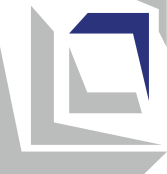 MüfredatFRANSIZCA DİLİ6. sınıf içinÜsküp, 2023MÜFREDAT HAKKINDA TEMEL BİLGİLERULUSAL STANDARTLAR İLE BAĞLANTISIMüfredatta belirtilen öğrenme sonuçları, Uluslararası standartlara göre Diğer dilleri kullanma alanın kapsadığı aşağıdaki yeterliliklerin kazanılmasını sağlar:Müfredat ayrıca Dijital Okuryazarlık, Kişisel ve Sosyal Gelişim,Toplum ve Demokratik Kültür, Bilişim, Teknoloji ve Girişimcilik ve Ulusal Standartların Sanatsal İfadesi ve Kültürü alanlarındaki ilgili yeterlilikleri içerir:Kişisel ve sosyal gelişim :Toplum ve demokratik kültür :Bilişim, teknoloji ve girişimcilik :Sanatsal ifade ve kültür :ÖĞRENME SONUÇLARIKAPSAYICILIK, CİNSİYET EŞİTLİĞİ/DUYARLILIK, KÜLTÜRLERARASILIK VE MÜFREDATLAR ARASI ENTEGRASYONÖğretmen, ders boyunca tüm öğrencileri tüm etkinliklere dahil ederek kapsayıcılığı sağlar. Bunu yaparken, uygun yaklaşımların (bireyselleştirme, farklılaştırma, takım çalışması, sınıf arkadaşı desteği) kullanımı yoluyla her çocuğun bilişsel ve duygusal olarak meşgul olmasını sağlar. Engelli öğrencilerle çalışırken bireysel bir eğitim planı uygular (özelleştirilmiş öğrenme sonuçları ve değerlendirme standartları ile) ve mümkün olduğunda diğer insanlardan (kişisel ve eğitim asistanları, eğitim aracıları, gönüllü öğretmenler ve kaynak merkezi olan okullardan profesyoneller) ek destek alır. Tüm öğrencileri, özellikle savunmasız gruplardan gelenleri düzenli olarak izler, böylece öğrenme zorluklarını derhal belirleyebilir, onları öğrenme sonuçlarına ulaşma konusunda teşvik edebilir ve destekleyebilir.Etkinliklerin uygulanması sırasında öğretmen kız ve erkek çocuklara eşit davranır ve onlara cinsiyetçi roller yüklememeye özen gösterir. Çalışma gruplarını oluştururken cinsiyete dayalı bir denge sağlamaya çalışır. Ek öğretim materyallerini seçerken, cinsiyete ve etnik/kültürel açıdan duyarlı olan ve cinsiyet eşitliğini teşvik eden, yani kültürlerarası entegrasyonu teşvik eden resimler ve örnekler kullanır.Mümkün olduğunda, öğretmen öğretimin planlanması ve uygulanmasında konuların/içeriklerin/kavramların entegrasyonunu kullanır. Bütünleştirme, öğrencilerin bu konuda çalıştıkları konuya diğer konuların bakış açılarını dahil etmelerine ve farklı alanlardaki bilgileri bir bütün halinde bağlamalarına olanak tanır.ÖĞRENCİ BAŞARILARININ DEĞERLENDİRİLMESİÖğrencilerin başarılarının değerlendirilmesi, eksikliklere olumsuz bir vurgu yapılmadan, öğrencilerin dilde uzmanlaşmada kaydettikleri ilerlemeye olumlu bir vurgu yapılarak, verilen değerlendirme standartları temelinde gerçekleştirilir. Altıncı sınıfta Fransızca dersinde öğrenciler dört dil becerisinde de ustalaştıklarından: dinlediğini anlama, okuduğunu anlama, konuşma (sözlü etkileşim ve üretim) ve yazma (yazılı etkileşim ve yazılı üretim), öğretmen şunları izler ve değerlendirir:öğretmen veya sınıf arkadaşları tarafından sorulan sorulara sözlü cevaplar ve benimsenen kelime dağarcığını kullanarak kısa diyaloglara katılım;bir ifadeyi duyduktan sonra sözlü ve sözsüz yanıt verme;metinler , kısa şiirleri okuma ve anlama ;kelimelerin doğru yazılması, basit cümleler , kısa diyaloglar ve pasajlar ve ses modeline göre yazma - dikte;eserler (posterler, çizimler, günlükler);ev ödevleri.Her konunun öğrenimini tamamladıktan sonra öğrenci, ulaşılan değerlendirme standartlarının açıklaması şeklinde özetleyici bir değerlendirme alır. Özetleyici değerlendirme, bir bilgi testinde elde edilen sonucun çeşitli biçimlendirici değerlendirme teknikleri aracılığıyla tespit edilen ilerleme değerlendirmesiyle birlikte bir kombinasyonu olarak gerçekleştirilir. Öğretim yılının sonunda, öğrenci sayısal bir özet notu alır.DersFransızca diliEğitim konusu türü/kategorisiZorunluSınıfVI (altıncı)Müfredattaki konular/alanlarYakın çevremDış dünyam:  okulBoş zaman etkinlikleriDers sayısıHaftada 2 ders / yılda 72 dersAraç/gereçlerBilgisayar (tablet) , yazıcı, projektör, tahta ( akıllı tahta) , poster .Fotoğraflar , resimler, nesneler, bilgi kartları, çıkartmalar .Kartlar , tebrik kartları, kağıt ( renkli ) , poster kağıdı, makas, yapıştırıcı, bloklar, oyun hamuru, odun boya kalemleri, keçeli kalemler.Ders kitapları, dergiler, çizgi romanlar, sözlükler.Öğretim kadrosunda aranan özelliklerFransız dili ve edebiyatında tamamlanmış eğitimler - konu, VII/1 veya 240 AKTS ;Fransız dili ve edebiyatında tamamlanmış eğitimler - konu, VII/1 veya 240 AKTS ;Fransız dili ve edebiyatında tamamlanmış eğitimler - diğer yön ve akredite yüksek öğretim kurumunda Fransızca öğretmek için uygun pedagojik-psikolojik ve metodolojik eğitim (ileri yeterlilik), VII/1 veya 240 AKTS;Makedonca ve Fransızca, VII/1 veya 240 AKTS'lik iki dersli çalışmaları tamamlamış olmak ;Fransız dili ve edebiyatı/edebiyatında - başka bir dille kombinasyon halinde başka bir yönde ve akredite yüksek öğretim kurumunda Fransızca öğretmek için uygun pedagojik - psikolojik ve metodik eğitim (ileri yeterlilik) ile tamamlanmış eğitimler, VII/1 veya 240 AKTS.Öğrenci şunları bilir ve/veya yapabilir:II-A.1Kişisel konular ile ilgili cümleleri ve sık kullanılan ifadeleri anlamak (kişisel ve ailevi bilgiler, ihtiyaçlar ve ilgi alanları gibi);II-A.3Yaşına uygun farklı türlerdeki tanıdık veya daha az bilinen konulardaki basit metinleri anlaşılır bir dille okumak ve anlamak;II-A.5bilindik konularda basit ve doğrudan bir bilgi alışverişinin gerekli olduğu rutin ve günlük durumlarda iletişim kurmak;II-A.6tüm sesleri ve ses gruplarını açık ve doğru telaffuz etmek, vurgulama ve tonlama kurallarına uymak ve herhangi bir olumsuzluk karşısında iletişimi engellememek;II-A.7Spontane gelişen konuşmalarda kelimeler türetmek ve/veya günlük konuşmalarda ve konularda yaygın kullanılan cümleleri ve ifadeleri kullanmak;II-A.8yazım kurallarını uygulayarak kelimeleri ve ifadeleri göreceli doğrulukla yazmak;II-A.9yazılı ve sözlü anlatımda temel dilbilgisi kurallarına ve istisnalara uymak;Öğrenci şunları anlar ve kavrar:II-B.1yeni bir dil öğrenmek, birden fazla dil öğrenmeyi ve farklı kültürel/dil gruplarının üyeleriyle iletişim kurma olasılığını kolaylaştırır;II-B.3yabancı dilleri inceleyerek, farklı dillere ve kültürlere karşı ilgi ve merak geliştirilir;II-B.4yabancı dillerin öğrenilmesi yoluyla diğer kültürlere saygı geliştirilir ve kültürlerarası yeterlilikler geliştirilir.Öğrenci şunları bilir ve yapabilir:IV-A.2bir görevi/problemi çözmek için BİT'in etkin kullanımına ne zaman ve ne şekilde ihtiyaç duyulduğunu değerlendirmek;IV-A.5hangi bilgilere ihtiyacı olduğunu belirlemek, dijital veri, bilgi ve içerikleri bulmak, seçmek ve indirmek;IV-A.7çevrimiçi projelerde, sosyal etkinliklerde veya kişisel ihtiyaçlar için iletişim kurmak, bilgileri güvenli bir şekilde paylaşmak, iletişim kurmak ve başkalarıyla işbirliği yapmak için uygun BİT araçlarını seçmek ve kullanmak.Öğrenci şunları anlar ve kabul eder:IV-B.1dijital okuryazarlık günlük yaşam için gereklidir - öğrenmeyi, yaşamı ve çalışmayı kolaylaştırır, iletişimin, yaratıcılığın ve yeniliğin genişlemesine katkıda bulunur, eğlence için çeşitli fırsatlar sunar .Öğrenci şunları bilir ve yapabilir:VA.4kendi yetenek ve başarılarını (güçlü ve zayıf yönler dahil) değerlendirmek ve buna göre gelişimini ve ilerlemesini sağlayacak öncelikleri belirlemek;VA.6öğrenme ve kişisel gelişim için hedefler belirlemek ve bunları gerçekleştirme yolunda ortaya çıkan zorlukların üstesinden gelmek için çalışmak;VA.7öğrenmelerini kolaylaştırmak ve gelecekte kendi davranışlarını geliştirmek için kendi deneyimlerini kullanmak;VA.13başkalarıyla iletişim kurmak ve duruma uygun şekilde kendini ifade etmek;VA.14aktif bir şekilde dinlemek ve uygun şekilde yanıt vermek, başkalarına empati ve anlayış göstermek ve kendi endişelerini ve ihtiyaçlarını yapıcı bir şekilde ifade etmek;VA.15ortak hedeflere ulaşmak için başkalarıyla işbirliği yapmak, kendi görüş ve ihtiyaçlarını başkalarıyla paylaşmak ve başkalarının görüş ve ihtiyaçlarını dikkate almak;VA.17kendisi için geri bildirim ve destek aramak, aynı zamanda başkalarının yararına yapıcı geri bildirim ve destek vermek;VA.19sonuç çıkarmak ve rasyonel kararlar almak için önerilerde bulunmak, farklı olasılıkları değerlendirmek ve sonuçları tahmin etmek;VA.21kendi öğrenmelerini analiz etmek, değerlendirmek ve geliştirmek.Öğrenci şunları anlar ve kabul eder:V-B.3kişinin kendi başarıları ve refahı büyük ölçüde gösterdiği çabaya ve elde ettiği sonuçlara bağlıdır;V-B.7inisiyatif, sebat, azim ve sorumluluk görevleri yerine getirmek, hedeflere ulaşmak ve günlük durumlarda zorlukların üstesinden gelmek için önemlidir;V-B.8başkalarıyla etkileşim iki yönlüdür - kendi çıkarlarını ve ihtiyaçlarını karşılaması için başkalarından yardım isteme hakkına sahip olduğu gibi, başkalarına da kendi çıkarlarını ve ihtiyaçlarını karşılamaları için yer verme sorumluluğu vardır;V-B.9geri bildirim almak ve yapıcı eleştiriyi kabul etmek, bireysel ve sosyal düzeyde kişisel ilerlemeye yol açar.Öğrenci şunları bilir ve yapabilir:VI-A.2toplulukta aktif eylem için gerçekçi ve ulaşılabilir hedefler belirleyerek, geliştirmek amacıyla kişinin kendi davranışını analiz etmesi;VI-A.3kendi bakış açısını geliştirmek ve tartışmak, diğer insanların bakış açılarını dinlemek ve analiz etmek ve aynı fikirde olmadığında bile onlara saygılı davranmak;VI-A.5insanlar arasındaki farklılıkları herhangi bir temelde (cinsiyet ve etnik köken, yaş, yetenekler, sosyal statü vb.) değerlendirmek;VI-A.6kendinde ve başkalarında klişelerin ve ön yargıların varlığının farkına varmak ve ayrımcılığa karşı çıkmak.Öğrenci şunları anlar ve kabul eder:VI-B.1insanlar arasındaki farklılıklara (cinsiyet ve etnik köken, yaş, yetenekler, sosyal statü, cinsel yönelim vb.) dayalı olarak ayrımcılık yapmamalıdır;VI-B.3insan hakları evrenseldir ve her kişinin haklarının sınırı başkalarının hak ve özgürlükleridir.Öğrenci şunları bilir ve yapabilir:VII-A. 9önceden kabul edilmiş kurallara göre ve tüm ekip üyelerinin rolüne ve katkısına sürekli saygı duyarak ekip çalışmasına aktif olarak katılmak.             Öğrenci şunları anlar ve kabul eder:             Öğrenci şunları anlar ve kabul eder:VII-B.4iş ahlakı, kültürel duyarlılık ve başkalarına karşı tutum, olumlu bir iş ortamı yaratmak ve sürdürmek için önemlidir .Öğrenci şunları bilir ve yapabilir:VII I -A. 6kendi kültürleri ile yakın ve daha geniş çevrelerindeki diğer kültürler arasındaki farklılıkları ve benzerlikleri belirlemek ve aralarındaki bağlantıyı ve aralarındaki bağlılığı analiz etmek.Öğrenci şunları anlar ve kabul eder:VIII-B.4kültürel çeşitlilik, farklı kültürlerin üyelerinin kimlik gelişimini etkiler;VIII-B.5kültürler arasındaki farklılıklar, öğrenme fırsatları ve karşılıklı anlayış ve ilerleme için bir fırsat olarak görülmelidir ;VIII-B.6diğer kültürlere saygı duymak ve teşvik etmek, kişinin kendi kültürüne başkaları tarafından saygı gösterilmesini sağlamaya katkıda bulunur.Konu: YAKIN ÇEVREMToplam ders sayısı: 33Konu: YAKIN ÇEVREMToplam ders sayısı: 33Konu: YAKIN ÇEVREMToplam ders sayısı: 33Öğrenme sonuçları:Öğrenci şunları yapabilecektir:kişisel bilgiler, aile, ilgi alanları ile ilgili basit ifadeleri anlatır ve anlar;basit, kibar ve gayri resmi bir şekilde hitap edebilir ve karşılık verir;ilk karşılaşma sırasında kendisi ve ailesi hakkında soru sorar/cevap verir (isim, yaş, meslek, milliyet);ilgi alanları, zevkler hakkında basit sorular sorur/yanıtlar;kendini ve bir başkasını tanıttığı kısa ve basit cümleler yazar.Öğrenme sonuçları:Öğrenci şunları yapabilecektir:kişisel bilgiler, aile, ilgi alanları ile ilgili basit ifadeleri anlatır ve anlar;basit, kibar ve gayri resmi bir şekilde hitap edebilir ve karşılık verir;ilk karşılaşma sırasında kendisi ve ailesi hakkında soru sorar/cevap verir (isim, yaş, meslek, milliyet);ilgi alanları, zevkler hakkında basit sorular sorur/yanıtlar;kendini ve bir başkasını tanıttığı kısa ve basit cümleler yazar.Öğrenme sonuçları:Öğrenci şunları yapabilecektir:kişisel bilgiler, aile, ilgi alanları ile ilgili basit ifadeleri anlatır ve anlar;basit, kibar ve gayri resmi bir şekilde hitap edebilir ve karşılık verir;ilk karşılaşma sırasında kendisi ve ailesi hakkında soru sorar/cevap verir (isim, yaş, meslek, milliyet);ilgi alanları, zevkler hakkında basit sorular sorur/yanıtlar;kendini ve bir başkasını tanıttığı kısa ve basit cümleler yazar.İçerikler (ve kavramlar):Değerlendirme Standartları:Değerlendirme Standartları:a) Dil gelişimi:Resmi ve gayri resmi hitaplar ve selamlaşma/vedalaşma;İlk temas sırasında kendisi ve başkaları hakkında bilgi soru sormak/cevap vermek (isim, yaş, milliyet);Zevkleri ve ilgi alanlarını ifade etmek;Teşekkür etmek ve teşekküre karşılık vermek;Kendini ve karşısındaki kişileri tanıtmak.Konuyla ilgili olarak muhataptan gelen basit soruları anlar. kişisel veriler, ilgi alanları, zevkler, aile;Basit ve kibar bir şekilde resmi ve gayri resmi bir şekilde selamlar/vedalaşır;Basit kelimeler ve cümleler okur ve telaffuz eder;basit kelimeler ve cümleler kurarak kendini ifade eder;İlgi alanları ve zevkleri hakkında basit bir konuşma gerçekleştirir;Teşekkür eder ve teşekküre karşılık verir;Sınıf arkadaşları ve diğer kişiler hakkında Fransızca temel bilgileri ifade eder;.Konuyla ilgili olarak muhataptan gelen basit soruları anlar. kişisel veriler, ilgi alanları, zevkler, aile;Basit ve kibar bir şekilde resmi ve gayri resmi bir şekilde selamlar/vedalaşır;Basit kelimeler ve cümleler okur ve telaffuz eder;basit kelimeler ve cümleler kurarak kendini ifade eder;İlgi alanları ve zevkleri hakkında basit bir konuşma gerçekleştirir;Teşekkür eder ve teşekküre karşılık verir;Sınıf arkadaşları ve diğer kişiler hakkında Fransızca temel bilgileri ifade eder;.b) Sözcük gelişimi:alfabe ;Kişisel bilgiler(nom, prénom, adresse, âge, nationalité);ünlü isimlerin sahip oldukları meslekler(chanteur, acteur, joueur de basket/ de football, youtubeur …);Ülkeler / Milliyetler(La Macédoine du Nord / Macédonien,-enne, La France / Français,-e, La Belgique / Belge, L’Albanie/Albanais,-e , …) ;İlgi alanları, zevkler (aimer, adorer, détester);Aile(mère, père, frère, sœur, grand-mère, grand-père);Evcil Hayvanlar(chien, chat, poisson, perroquet,...);Sayılar: - (cardinaux): 1-20.Fransız alfabesinin harflerini telaffuz eder;Tanıdık sözcükleri heceler;Kişisel verilere ilgili ilgi alanları, zevkler, aileye ilişkin kelime ve ifadeleri anlar;20'ye kadar sayar;Ülkeleri ve milliyetleri listeler;İlgi alanları ve zevklerle ilgili etkinlikleri adlandırır;Kendisini ve karşısındaki kişiyi ifade eden terimleri ve ifadeleri kişisel cümlelerde kullanır.Fransız alfabesinin harflerini telaffuz eder;Tanıdık sözcükleri heceler;Kişisel verilere ilgili ilgi alanları, zevkler, aileye ilişkin kelime ve ifadeleri anlar;20'ye kadar sayar;Ülkeleri ve milliyetleri listeler;İlgi alanları ve zevklerle ilgili etkinlikleri adlandırır;Kendisini ve karşısındaki kişiyi ifade eden terimleri ve ifadeleri kişisel cümlelerde kullanır.c) Dilbilgisi gelişimi:Fonetik (Phonétique):ünlü ve ünsüz harfler (système vocalique et   consonantique);telaffuz ve imla kuralları (prononciation et orthographe):fonetik aksan ve tonlama (accent et intonation) / imla kuralları (accent aigu, grave, circonflexe).Аrticle:tanımlı (défini),belirsiz (indéfini); İsimler (Noms):cins (genre),sayı (nombre);sıfatlar (Adjectifs):iyelik(mon/ton/son, ma/ta/sa, mes/tes/ses);Zamirler (Pronoms):kişisel (personnels),vurgulu (toniques: moi / toi),ifadeler (présentatifs)(c’est, voici, voilà);Fiil zamanları ve kipleri (Temps et modes verbaux):En yaygın fiillerin şimdiki zaman çekimi (Présent des verbes les  plus fréquents): être, avoir, s’appeler, habiter, aimer; zarflar (Adverbes)(bien, beaucoup);Edatlar (Prépositions)(à (au), de, en);Cümle (Phrase):kısa hikaye: olumlu biçim ve olumsuz biçim (affirmative et négative);soru şekli (interrogative)(Qui est-ce ? Quel/quelle… ? Comment… ?) ;Tonlama ve Est-ce que soru kalıbı kullanarak soru sorma …Fransız dilinin karakteristik seslerini tanır;Tonlamaya göre soru cümlesinden olumlu cümleye farklılık gösterir;Yeni edindiği kelime ve ifadeleri doğru yazar;Anlaşılır derecede kendini ifade eder ve kelimeleri doğru telaffuz eder;Belirli article ile belirsiz article kullanımı arasında ayrım yapar;Belirli bir bağlamda iyelik sıfatları kullanır;Yeni benimsenen isim ve sıfatların erkek ve kadın şahıs biçimlerini ayırt eder;Belirli konularda uygun şahıs ve vurgu zamirlerini kullanır;Karşısındaki kişiyi tanıtır;1. grup fiillerin en çok kullanılan biçimlerini şimdiki zamanda tanır ve kullanır;Belirli bir ifadenin olumsuz biçimini kullanır;En yaygın zarfları ve edatları tanır ve bunları basit cümlelerde kullanır.Fransız dilinin karakteristik seslerini tanır;Tonlamaya göre soru cümlesinden olumlu cümleye farklılık gösterir;Yeni edindiği kelime ve ifadeleri doğru yazar;Anlaşılır derecede kendini ifade eder ve kelimeleri doğru telaffuz eder;Belirli article ile belirsiz article kullanımı arasında ayrım yapar;Belirli bir bağlamda iyelik sıfatları kullanır;Yeni benimsenen isim ve sıfatların erkek ve kadın şahıs biçimlerini ayırt eder;Belirli konularda uygun şahıs ve vurgu zamirlerini kullanır;Karşısındaki kişiyi tanıtır;1. grup fiillerin en çok kullanılan biçimlerini şimdiki zamanda tanır ve kullanır;Belirli bir ifadenin olumsuz biçimini kullanır;En yaygın zarfları ve edatları tanır ve bunları basit cümlelerde kullanır.ç) Tartışma konuları:Kendi kültürünüzde ve Fransızca'da selamlama/vedalaşma;Kibar ifadeler;Paris'teki anıtlar, Fransız gıda ürünleri ve dünyada tanınan kişilikler;Fransa'ya özgü kişisel isimler;Birden fazla dilde bulunan tanınabilir kelimeler (uluslararası).Fransızca selamlama/vedalaşma ve hitap etme için uygun ifadeleri kullanır (akranları ile ve yetişkinlerle);Makedonya ve Fransa'daki basit iletişim eylemlerini (kibar ve gayri resmi hitap) ayırt eder/karşılaştırır;Paris'teki anıtları, Fransız gıda ürünlerini ve dünyada tanınan kişilikleri listeler;Fransa'daki akranlarının isimlerini listeler;Birkaç dilde mevcut olan kelimeleri kullanır (uluslararası).Fransızca selamlama/vedalaşma ve hitap etme için uygun ifadeleri kullanır (akranları ile ve yetişkinlerle);Makedonya ve Fransa'daki basit iletişim eylemlerini (kibar ve gayri resmi hitap) ayırt eder/karşılaştırır;Paris'teki anıtları, Fransız gıda ürünlerini ve dünyada tanınan kişilikleri listeler;Fransa'daki akranlarının isimlerini listeler;Birkaç dilde mevcut olan kelimeleri kullanır (uluslararası).Etkinlik  örnekleri:(Örneklerin bir kısmı aynı içeriğe sahip birkaç derste uygulanabilen değerlendirme standardını kapsar. Verilen örnekler, aynı standartlar veya bunların kapsamına girmeyen diğer faaliyetler için bir model görevi görebilir.)Fransız alfabesindeki harflerin telaffuzu. Öğrenciler Fransız alfabesi ile bir şarkı dinler, harflerin olduğu bir posteri gözlemler ve harflerin telaffuz alıştırması yapar. Öğrenciler teker teker tahtaya giderler ve öğretmenin söylediği harfi posterde daire içine alırlar. Sonunda posterde daire içine alınmamış harflerle öğrenciler birlikte bir kelime oluştururlar. (örneğin: PARIS, FRANCE, RADIO, AVION, CROISSANT, …).Sözcüklerin telaffuzu. Öğretmen, öğrenci sayısına göre tekrarlanabilen (avion, Paris, baguette, téléphone, café, taxi, basket, Internet) anlaşılır kelimelerin bulunduğu fişleri öğrencilere dağıtır. Her öğrenci bir kağıt parçası çeker, kelimeyi heceler ve öğrencilerin geri kalanı dikkatlice dinler ve doğru yazım için sol elini, yanlış yazım için sağ elini kaldırır.Sesleri dinleme, ayırt etme ve telaffuz etme. Örneğin: öğrenciler kelimeleri dinler ve kelimeyi gerekli ses tonuyla duyduklarında ellerini kaldırırlar ; öğrenciler kelimeleri dinler ve tekrarlar.Fransız dilinin aksan, ritim ve tonlama özelliklerini kazanmaya yönelik alıştırmalar. Örn: duyulan seslere göre kısa ifadeleri tekrarlamak.Kelimelerin yazılımı ve heceleme alıştırmaları. Örn: belirli bir sesi dinlemek ve grafiklerin altını çizmek.Kısa cümlelerde kelimeleri sıralama.Tablo ve cümlelerde boşluk doldurma.Faire du mime. Öğrenciler bir şarkı (örneğin: Je te dis bonjour, Bonjour les amis, comment ça va?) ve jestler yoluyla selamlaşmayı keşfederler . Öğretmen kelimeleri telaffuz eder ve uygun jestleri gösterir ve öğrenciler anlamını keşfeder. Daha sonra öğrenciler şarkıyı söyler ve hareketleri tekrarlar.Balade musicale. Öğretmen müzik çalar ve öğrenciler sınıfta serbestçe hareket eder. Müzik durduğunda her öğrenci merhaba demeli ve kendisine en yakın öğrenciye kendini tanıtmalıdır.Top oyunu. Öğrenciler bir daire içindedir, bir öğrenci topu tutar, kendini tanıtır ve sonra topu başka bir öğrenciye verir ve Comment tu t’appelles? sorusunu sorar. Oyun tüm öğrenciler tanıtılana kadar devam eder.Un peu de sport ! Öğretmen, Beden Eğitimi konusundan bazı kolay egzersizler gösterir ve 10’a kadar sayar. Öğrenciler alıştırmaları ve saymayı öğretmenden sonra tekrar eder.Tahtaya kadar koşma . Öğrenciler sütunlar halinde düzenlenmiş 2 veya 3 gruba ayrılır. Öğretmen bir sayı söyler ve her gruptan sütundaki ilk kişi sayıyı yazmak için tahtaya koşar. Doğru sayıyı ilk yazan, grubu için bir puan alır. Kazananlar en çok puana sahip olanlardır.Çiftler oyunu . Öğrenciler iki sıra halinde dururlar. Öğretmen 1'den 20'ye kadar sayıların bir satırında harflerle, diğer satırında ise aynı sayıların yazılı olduğu kartları öğrencilere dağıtır. Ön sıradaki bir öğrenci yüksek sesle okur, karttaki numarayı ve o numarayı taşıyan ikinci sıradaki öğrencinin söylenen numarayı tanıyıp yanında durması gerekir. Sonunda öğrenci çiftleri sayıların olduğu kartları gösterir ve kartların doğru eşleşip eşleşmediği belirlenir.Kartvizitler. Öğrenciler kurgusal verilerle kartvizitler oluştururlar, ardından ikili olarak rol yaparlar, sorular sorarlar (Comment tu t’appelles, Quel âge as-tu? Où habites- tu?... ) ve yanıtlarlar.Cümleleri dönüştürmek. Öğrenciler ikili gruplar halinde isimleri kadın cins isimlerden erkek cins isimlere dönüştürür, tekilden çoğula ve tam tersini cümleler kurarak dönüştürürler. Örneğin. Nicolas est chanteur/ Caroline est chanteuse. Il est français/ Ils sont français.Ünlü kişiler. Öğrenciler gruplara ayrılır. Öğretmen her gruba ünlü bir kişinin resmini verir. Gruplar içinde öğrenciler isim vermeden kişiyi tanıttıkları kısa bir metin oluştururlar. Her gruptan bir temsilci yazılanları okur. Diğer gruplar dikkatlice dinler ve kim olduğunu tahmin etmeye çalışır.Aile üyeleri. Öğrenciler, bir aile ağacı resmine göre ana dillerinde verilen tablonun sol sütununu birinci dereceden aile üyelerini ifade eden terimlerle doldururlar. Daha sonra bunları tablonun sağ sütununda verilen Fransızca karşılıklarıyla eşleştirirler.Comment s’appelle ... ?  Öğrenciler Aile Bireyleri konulu belirli bir fotoğraf/poster veya videoya göre aşağıdaki gibi soruları yanıtlar: Comment s’appelle la mère / le père/ le frère? .Zar oyunu. Bir zarda aile üyeleri ve diğerinde iyelik sıfatları bulunur (kalıbın her iki yanında doğru biçimi seçmek için üç sıfat, örneğin mon, ta, ses ). Öğrenciler zarları atarlar ve aşağıdaki gibi cümleler kurarlar: Qui est-ce? - C’est mon frère.Fransa'dan bir mesaj. Bir öğrenci, Fransa'daki bir arkadaşından kendisi hakkında temel bilgileri (isim, yaş, zevkler, aile) içeren bir mesaj alır. Metni anlamayan sınıf arkadaşı, Fransa'dan arkadaşı hakkında daha çok şey öğrenmeye çalışır. Öğrenciler, çiftler halinde, mesajdan erkek/kız hakkında daha fazla bilgi almak için bir öğrencinin diğerine (ana dilde) sorular sorarak rol yapma oyunu oynarlar.Tahtaya yarış . Öğrenciler sütunlar halinde düzenlenmiş 2 veya 3 gruba ayrılır. Öğretmen bir fiil söyler ve hangi kişinin adını koyacağını söyler (bir küp veya çevrimiçi bir rastgele seçim aracı kullanılabilir). Her gruptan sütundaki birinci kişi tahtaya koşarak uygun kişiye fiili yazar. İlk önce doğru cevabı yazan grubu için bir puan alır. Kazananlar en çok puana sahip olanlardır.Negatif formda cümleler. Öğrenciler dikdörtgen şeklinde kestikleri kağıtlara olumlu biçimde kısa cümleler yazar ve bunları bir kutuya koyarlar. Daha sonra her öğrenci bir kağıt parçası çeker ve okuduğu cümleyi olumsuz biçimde söyler veya tahtaya yazar.Metni okuyarak/dinleyerek anlama ve aşağıdaki soruları yanıtlama: Qui? Quoi? Quand? Comment? Où?, doğru/yanlış (vrai/faux), açık sorular, bilgi bağlantılı sorular veya çoktan seçmeli sorular (QCM)Salut, je m’appelle Marie et j’ai dix ans. Ma famille est grande. J’ai une sœur, deux frères, un chien et un chat. Nous sommes Français. Nous habitons à Lyon avec nos parents et nos grands-parents. Moi, j’aime la musique. Ma chanteuse préférée est Céline Dion, elle est Canadienne. J’adore ses chansons. Mes frères adorent le sport. Ma sœur aime les réseaux sociaux.  Sözlü Anlatım:-Mon chanteur préféré est… Il est Français. -J’habite à Skopje, avec mes parents, ma sœur et ma grand-mère. J’ai onze ans.Sözlü etkileşim:- Bonjour Madame. - Bonjour Monsieur. - Comment allez-vous? - Très bien, merci, et vous?- Salut. Comment ça va ? - Ça va, merci.- Comment tu t’appelles ? - Je m’appelle Aline. Et toi? - Moi c’est Marie. Enchantée. -Qui est-ce? - C’est mon frère André.- Tu as quel âge ? - J’ai 11 ans.- Tu habites où? - J’habite à Paris, en France. - Quel est ton numéro de téléphone?  - Tu es de quelle nationalité? - Je suis français.-Tu as un animal de compagnie? - Oui, j’ai un chien. Il s’appelle Bruno. Il a six mois.Yazılı ifade. Öğrenciler kendilerini veya bir başkasını tanıtan kısa basit cümleler yazarlar.Proje ödevi - Aile ağacı . Öğrenciler bireysel olarak kendi soy ağaçlarını oluştururlar ve bunu (aileyi) sözlü olarak sunarlar. Proje görevi – Almanak hazırlamak. Her öğrenci evde bir sayfa (fotoğraflı) ve kendini tanıttığı kısa bir metin hazırlar (yönergeler: isim, yaş, adres, aile, zevkler, favori kişi...). Sınıfta, tüm öğrencilerin çalışmalarını bir almanakta birleştirir. Birlikte bir ön sayfa oluştururlar.Öğrenciler grup halinde çalışarak La France est le pays de … konulu fotoğraflı bir poster  hazırlarlar. Öğrenciler fotoğraflı bir poster hazırlarlar ve bunu şu alt başlıklar üzerine üç buluta yerleştirirler: Les monuments, Les specialités, Les célébrités.Her derse başlamak için ortak aktiviteler: selamlama, tarihi ve haftanın gününü tahtaya ve deftere yazma, önceden öğrenilen bir şarkıyı söyleme.Etkinlik  örnekleri:(Örneklerin bir kısmı aynı içeriğe sahip birkaç derste uygulanabilen değerlendirme standardını kapsar. Verilen örnekler, aynı standartlar veya bunların kapsamına girmeyen diğer faaliyetler için bir model görevi görebilir.)Fransız alfabesindeki harflerin telaffuzu. Öğrenciler Fransız alfabesi ile bir şarkı dinler, harflerin olduğu bir posteri gözlemler ve harflerin telaffuz alıştırması yapar. Öğrenciler teker teker tahtaya giderler ve öğretmenin söylediği harfi posterde daire içine alırlar. Sonunda posterde daire içine alınmamış harflerle öğrenciler birlikte bir kelime oluştururlar. (örneğin: PARIS, FRANCE, RADIO, AVION, CROISSANT, …).Sözcüklerin telaffuzu. Öğretmen, öğrenci sayısına göre tekrarlanabilen (avion, Paris, baguette, téléphone, café, taxi, basket, Internet) anlaşılır kelimelerin bulunduğu fişleri öğrencilere dağıtır. Her öğrenci bir kağıt parçası çeker, kelimeyi heceler ve öğrencilerin geri kalanı dikkatlice dinler ve doğru yazım için sol elini, yanlış yazım için sağ elini kaldırır.Sesleri dinleme, ayırt etme ve telaffuz etme. Örneğin: öğrenciler kelimeleri dinler ve kelimeyi gerekli ses tonuyla duyduklarında ellerini kaldırırlar ; öğrenciler kelimeleri dinler ve tekrarlar.Fransız dilinin aksan, ritim ve tonlama özelliklerini kazanmaya yönelik alıştırmalar. Örn: duyulan seslere göre kısa ifadeleri tekrarlamak.Kelimelerin yazılımı ve heceleme alıştırmaları. Örn: belirli bir sesi dinlemek ve grafiklerin altını çizmek.Kısa cümlelerde kelimeleri sıralama.Tablo ve cümlelerde boşluk doldurma.Faire du mime. Öğrenciler bir şarkı (örneğin: Je te dis bonjour, Bonjour les amis, comment ça va?) ve jestler yoluyla selamlaşmayı keşfederler . Öğretmen kelimeleri telaffuz eder ve uygun jestleri gösterir ve öğrenciler anlamını keşfeder. Daha sonra öğrenciler şarkıyı söyler ve hareketleri tekrarlar.Balade musicale. Öğretmen müzik çalar ve öğrenciler sınıfta serbestçe hareket eder. Müzik durduğunda her öğrenci merhaba demeli ve kendisine en yakın öğrenciye kendini tanıtmalıdır.Top oyunu. Öğrenciler bir daire içindedir, bir öğrenci topu tutar, kendini tanıtır ve sonra topu başka bir öğrenciye verir ve Comment tu t’appelles? sorusunu sorar. Oyun tüm öğrenciler tanıtılana kadar devam eder.Un peu de sport ! Öğretmen, Beden Eğitimi konusundan bazı kolay egzersizler gösterir ve 10’a kadar sayar. Öğrenciler alıştırmaları ve saymayı öğretmenden sonra tekrar eder.Tahtaya kadar koşma . Öğrenciler sütunlar halinde düzenlenmiş 2 veya 3 gruba ayrılır. Öğretmen bir sayı söyler ve her gruptan sütundaki ilk kişi sayıyı yazmak için tahtaya koşar. Doğru sayıyı ilk yazan, grubu için bir puan alır. Kazananlar en çok puana sahip olanlardır.Çiftler oyunu . Öğrenciler iki sıra halinde dururlar. Öğretmen 1'den 20'ye kadar sayıların bir satırında harflerle, diğer satırında ise aynı sayıların yazılı olduğu kartları öğrencilere dağıtır. Ön sıradaki bir öğrenci yüksek sesle okur, karttaki numarayı ve o numarayı taşıyan ikinci sıradaki öğrencinin söylenen numarayı tanıyıp yanında durması gerekir. Sonunda öğrenci çiftleri sayıların olduğu kartları gösterir ve kartların doğru eşleşip eşleşmediği belirlenir.Kartvizitler. Öğrenciler kurgusal verilerle kartvizitler oluştururlar, ardından ikili olarak rol yaparlar, sorular sorarlar (Comment tu t’appelles, Quel âge as-tu? Où habites- tu?... ) ve yanıtlarlar.Cümleleri dönüştürmek. Öğrenciler ikili gruplar halinde isimleri kadın cins isimlerden erkek cins isimlere dönüştürür, tekilden çoğula ve tam tersini cümleler kurarak dönüştürürler. Örneğin. Nicolas est chanteur/ Caroline est chanteuse. Il est français/ Ils sont français.Ünlü kişiler. Öğrenciler gruplara ayrılır. Öğretmen her gruba ünlü bir kişinin resmini verir. Gruplar içinde öğrenciler isim vermeden kişiyi tanıttıkları kısa bir metin oluştururlar. Her gruptan bir temsilci yazılanları okur. Diğer gruplar dikkatlice dinler ve kim olduğunu tahmin etmeye çalışır.Aile üyeleri. Öğrenciler, bir aile ağacı resmine göre ana dillerinde verilen tablonun sol sütununu birinci dereceden aile üyelerini ifade eden terimlerle doldururlar. Daha sonra bunları tablonun sağ sütununda verilen Fransızca karşılıklarıyla eşleştirirler.Comment s’appelle ... ?  Öğrenciler Aile Bireyleri konulu belirli bir fotoğraf/poster veya videoya göre aşağıdaki gibi soruları yanıtlar: Comment s’appelle la mère / le père/ le frère? .Zar oyunu. Bir zarda aile üyeleri ve diğerinde iyelik sıfatları bulunur (kalıbın her iki yanında doğru biçimi seçmek için üç sıfat, örneğin mon, ta, ses ). Öğrenciler zarları atarlar ve aşağıdaki gibi cümleler kurarlar: Qui est-ce? - C’est mon frère.Fransa'dan bir mesaj. Bir öğrenci, Fransa'daki bir arkadaşından kendisi hakkında temel bilgileri (isim, yaş, zevkler, aile) içeren bir mesaj alır. Metni anlamayan sınıf arkadaşı, Fransa'dan arkadaşı hakkında daha çok şey öğrenmeye çalışır. Öğrenciler, çiftler halinde, mesajdan erkek/kız hakkında daha fazla bilgi almak için bir öğrencinin diğerine (ana dilde) sorular sorarak rol yapma oyunu oynarlar.Tahtaya yarış . Öğrenciler sütunlar halinde düzenlenmiş 2 veya 3 gruba ayrılır. Öğretmen bir fiil söyler ve hangi kişinin adını koyacağını söyler (bir küp veya çevrimiçi bir rastgele seçim aracı kullanılabilir). Her gruptan sütundaki birinci kişi tahtaya koşarak uygun kişiye fiili yazar. İlk önce doğru cevabı yazan grubu için bir puan alır. Kazananlar en çok puana sahip olanlardır.Negatif formda cümleler. Öğrenciler dikdörtgen şeklinde kestikleri kağıtlara olumlu biçimde kısa cümleler yazar ve bunları bir kutuya koyarlar. Daha sonra her öğrenci bir kağıt parçası çeker ve okuduğu cümleyi olumsuz biçimde söyler veya tahtaya yazar.Metni okuyarak/dinleyerek anlama ve aşağıdaki soruları yanıtlama: Qui? Quoi? Quand? Comment? Où?, doğru/yanlış (vrai/faux), açık sorular, bilgi bağlantılı sorular veya çoktan seçmeli sorular (QCM)Salut, je m’appelle Marie et j’ai dix ans. Ma famille est grande. J’ai une sœur, deux frères, un chien et un chat. Nous sommes Français. Nous habitons à Lyon avec nos parents et nos grands-parents. Moi, j’aime la musique. Ma chanteuse préférée est Céline Dion, elle est Canadienne. J’adore ses chansons. Mes frères adorent le sport. Ma sœur aime les réseaux sociaux.  Sözlü Anlatım:-Mon chanteur préféré est… Il est Français. -J’habite à Skopje, avec mes parents, ma sœur et ma grand-mère. J’ai onze ans.Sözlü etkileşim:- Bonjour Madame. - Bonjour Monsieur. - Comment allez-vous? - Très bien, merci, et vous?- Salut. Comment ça va ? - Ça va, merci.- Comment tu t’appelles ? - Je m’appelle Aline. Et toi? - Moi c’est Marie. Enchantée. -Qui est-ce? - C’est mon frère André.- Tu as quel âge ? - J’ai 11 ans.- Tu habites où? - J’habite à Paris, en France. - Quel est ton numéro de téléphone?  - Tu es de quelle nationalité? - Je suis français.-Tu as un animal de compagnie? - Oui, j’ai un chien. Il s’appelle Bruno. Il a six mois.Yazılı ifade. Öğrenciler kendilerini veya bir başkasını tanıtan kısa basit cümleler yazarlar.Proje ödevi - Aile ağacı . Öğrenciler bireysel olarak kendi soy ağaçlarını oluştururlar ve bunu (aileyi) sözlü olarak sunarlar. Proje görevi – Almanak hazırlamak. Her öğrenci evde bir sayfa (fotoğraflı) ve kendini tanıttığı kısa bir metin hazırlar (yönergeler: isim, yaş, adres, aile, zevkler, favori kişi...). Sınıfta, tüm öğrencilerin çalışmalarını bir almanakta birleştirir. Birlikte bir ön sayfa oluştururlar.Öğrenciler grup halinde çalışarak La France est le pays de … konulu fotoğraflı bir poster  hazırlarlar. Öğrenciler fotoğraflı bir poster hazırlarlar ve bunu şu alt başlıklar üzerine üç buluta yerleştirirler: Les monuments, Les specialités, Les célébrités.Her derse başlamak için ortak aktiviteler: selamlama, tarihi ve haftanın gününü tahtaya ve deftere yazma, önceden öğrenilen bir şarkıyı söyleme.Etkinlik  örnekleri:(Örneklerin bir kısmı aynı içeriğe sahip birkaç derste uygulanabilen değerlendirme standardını kapsar. Verilen örnekler, aynı standartlar veya bunların kapsamına girmeyen diğer faaliyetler için bir model görevi görebilir.)Fransız alfabesindeki harflerin telaffuzu. Öğrenciler Fransız alfabesi ile bir şarkı dinler, harflerin olduğu bir posteri gözlemler ve harflerin telaffuz alıştırması yapar. Öğrenciler teker teker tahtaya giderler ve öğretmenin söylediği harfi posterde daire içine alırlar. Sonunda posterde daire içine alınmamış harflerle öğrenciler birlikte bir kelime oluştururlar. (örneğin: PARIS, FRANCE, RADIO, AVION, CROISSANT, …).Sözcüklerin telaffuzu. Öğretmen, öğrenci sayısına göre tekrarlanabilen (avion, Paris, baguette, téléphone, café, taxi, basket, Internet) anlaşılır kelimelerin bulunduğu fişleri öğrencilere dağıtır. Her öğrenci bir kağıt parçası çeker, kelimeyi heceler ve öğrencilerin geri kalanı dikkatlice dinler ve doğru yazım için sol elini, yanlış yazım için sağ elini kaldırır.Sesleri dinleme, ayırt etme ve telaffuz etme. Örneğin: öğrenciler kelimeleri dinler ve kelimeyi gerekli ses tonuyla duyduklarında ellerini kaldırırlar ; öğrenciler kelimeleri dinler ve tekrarlar.Fransız dilinin aksan, ritim ve tonlama özelliklerini kazanmaya yönelik alıştırmalar. Örn: duyulan seslere göre kısa ifadeleri tekrarlamak.Kelimelerin yazılımı ve heceleme alıştırmaları. Örn: belirli bir sesi dinlemek ve grafiklerin altını çizmek.Kısa cümlelerde kelimeleri sıralama.Tablo ve cümlelerde boşluk doldurma.Faire du mime. Öğrenciler bir şarkı (örneğin: Je te dis bonjour, Bonjour les amis, comment ça va?) ve jestler yoluyla selamlaşmayı keşfederler . Öğretmen kelimeleri telaffuz eder ve uygun jestleri gösterir ve öğrenciler anlamını keşfeder. Daha sonra öğrenciler şarkıyı söyler ve hareketleri tekrarlar.Balade musicale. Öğretmen müzik çalar ve öğrenciler sınıfta serbestçe hareket eder. Müzik durduğunda her öğrenci merhaba demeli ve kendisine en yakın öğrenciye kendini tanıtmalıdır.Top oyunu. Öğrenciler bir daire içindedir, bir öğrenci topu tutar, kendini tanıtır ve sonra topu başka bir öğrenciye verir ve Comment tu t’appelles? sorusunu sorar. Oyun tüm öğrenciler tanıtılana kadar devam eder.Un peu de sport ! Öğretmen, Beden Eğitimi konusundan bazı kolay egzersizler gösterir ve 10’a kadar sayar. Öğrenciler alıştırmaları ve saymayı öğretmenden sonra tekrar eder.Tahtaya kadar koşma . Öğrenciler sütunlar halinde düzenlenmiş 2 veya 3 gruba ayrılır. Öğretmen bir sayı söyler ve her gruptan sütundaki ilk kişi sayıyı yazmak için tahtaya koşar. Doğru sayıyı ilk yazan, grubu için bir puan alır. Kazananlar en çok puana sahip olanlardır.Çiftler oyunu . Öğrenciler iki sıra halinde dururlar. Öğretmen 1'den 20'ye kadar sayıların bir satırında harflerle, diğer satırında ise aynı sayıların yazılı olduğu kartları öğrencilere dağıtır. Ön sıradaki bir öğrenci yüksek sesle okur, karttaki numarayı ve o numarayı taşıyan ikinci sıradaki öğrencinin söylenen numarayı tanıyıp yanında durması gerekir. Sonunda öğrenci çiftleri sayıların olduğu kartları gösterir ve kartların doğru eşleşip eşleşmediği belirlenir.Kartvizitler. Öğrenciler kurgusal verilerle kartvizitler oluştururlar, ardından ikili olarak rol yaparlar, sorular sorarlar (Comment tu t’appelles, Quel âge as-tu? Où habites- tu?... ) ve yanıtlarlar.Cümleleri dönüştürmek. Öğrenciler ikili gruplar halinde isimleri kadın cins isimlerden erkek cins isimlere dönüştürür, tekilden çoğula ve tam tersini cümleler kurarak dönüştürürler. Örneğin. Nicolas est chanteur/ Caroline est chanteuse. Il est français/ Ils sont français.Ünlü kişiler. Öğrenciler gruplara ayrılır. Öğretmen her gruba ünlü bir kişinin resmini verir. Gruplar içinde öğrenciler isim vermeden kişiyi tanıttıkları kısa bir metin oluştururlar. Her gruptan bir temsilci yazılanları okur. Diğer gruplar dikkatlice dinler ve kim olduğunu tahmin etmeye çalışır.Aile üyeleri. Öğrenciler, bir aile ağacı resmine göre ana dillerinde verilen tablonun sol sütununu birinci dereceden aile üyelerini ifade eden terimlerle doldururlar. Daha sonra bunları tablonun sağ sütununda verilen Fransızca karşılıklarıyla eşleştirirler.Comment s’appelle ... ?  Öğrenciler Aile Bireyleri konulu belirli bir fotoğraf/poster veya videoya göre aşağıdaki gibi soruları yanıtlar: Comment s’appelle la mère / le père/ le frère? .Zar oyunu. Bir zarda aile üyeleri ve diğerinde iyelik sıfatları bulunur (kalıbın her iki yanında doğru biçimi seçmek için üç sıfat, örneğin mon, ta, ses ). Öğrenciler zarları atarlar ve aşağıdaki gibi cümleler kurarlar: Qui est-ce? - C’est mon frère.Fransa'dan bir mesaj. Bir öğrenci, Fransa'daki bir arkadaşından kendisi hakkında temel bilgileri (isim, yaş, zevkler, aile) içeren bir mesaj alır. Metni anlamayan sınıf arkadaşı, Fransa'dan arkadaşı hakkında daha çok şey öğrenmeye çalışır. Öğrenciler, çiftler halinde, mesajdan erkek/kız hakkında daha fazla bilgi almak için bir öğrencinin diğerine (ana dilde) sorular sorarak rol yapma oyunu oynarlar.Tahtaya yarış . Öğrenciler sütunlar halinde düzenlenmiş 2 veya 3 gruba ayrılır. Öğretmen bir fiil söyler ve hangi kişinin adını koyacağını söyler (bir küp veya çevrimiçi bir rastgele seçim aracı kullanılabilir). Her gruptan sütundaki birinci kişi tahtaya koşarak uygun kişiye fiili yazar. İlk önce doğru cevabı yazan grubu için bir puan alır. Kazananlar en çok puana sahip olanlardır.Negatif formda cümleler. Öğrenciler dikdörtgen şeklinde kestikleri kağıtlara olumlu biçimde kısa cümleler yazar ve bunları bir kutuya koyarlar. Daha sonra her öğrenci bir kağıt parçası çeker ve okuduğu cümleyi olumsuz biçimde söyler veya tahtaya yazar.Metni okuyarak/dinleyerek anlama ve aşağıdaki soruları yanıtlama: Qui? Quoi? Quand? Comment? Où?, doğru/yanlış (vrai/faux), açık sorular, bilgi bağlantılı sorular veya çoktan seçmeli sorular (QCM)Salut, je m’appelle Marie et j’ai dix ans. Ma famille est grande. J’ai une sœur, deux frères, un chien et un chat. Nous sommes Français. Nous habitons à Lyon avec nos parents et nos grands-parents. Moi, j’aime la musique. Ma chanteuse préférée est Céline Dion, elle est Canadienne. J’adore ses chansons. Mes frères adorent le sport. Ma sœur aime les réseaux sociaux.  Sözlü Anlatım:-Mon chanteur préféré est… Il est Français. -J’habite à Skopje, avec mes parents, ma sœur et ma grand-mère. J’ai onze ans.Sözlü etkileşim:- Bonjour Madame. - Bonjour Monsieur. - Comment allez-vous? - Très bien, merci, et vous?- Salut. Comment ça va ? - Ça va, merci.- Comment tu t’appelles ? - Je m’appelle Aline. Et toi? - Moi c’est Marie. Enchantée. -Qui est-ce? - C’est mon frère André.- Tu as quel âge ? - J’ai 11 ans.- Tu habites où? - J’habite à Paris, en France. - Quel est ton numéro de téléphone?  - Tu es de quelle nationalité? - Je suis français.-Tu as un animal de compagnie? - Oui, j’ai un chien. Il s’appelle Bruno. Il a six mois.Yazılı ifade. Öğrenciler kendilerini veya bir başkasını tanıtan kısa basit cümleler yazarlar.Proje ödevi - Aile ağacı . Öğrenciler bireysel olarak kendi soy ağaçlarını oluştururlar ve bunu (aileyi) sözlü olarak sunarlar. Proje görevi – Almanak hazırlamak. Her öğrenci evde bir sayfa (fotoğraflı) ve kendini tanıttığı kısa bir metin hazırlar (yönergeler: isim, yaş, adres, aile, zevkler, favori kişi...). Sınıfta, tüm öğrencilerin çalışmalarını bir almanakta birleştirir. Birlikte bir ön sayfa oluştururlar.Öğrenciler grup halinde çalışarak La France est le pays de … konulu fotoğraflı bir poster  hazırlarlar. Öğrenciler fotoğraflı bir poster hazırlarlar ve bunu şu alt başlıklar üzerine üç buluta yerleştirirler: Les monuments, Les specialités, Les célébrités.Her derse başlamak için ortak aktiviteler: selamlama, tarihi ve haftanın gününü tahtaya ve deftere yazma, önceden öğrenilen bir şarkıyı söyleme.Konu: DOĞRU ORTAM - OKULToplam ders sayısı: 21Konu: DOĞRU ORTAM - OKULToplam ders sayısı: 21Öğrenme çıktıları:Öğrenci şunları yapabilecektir:günlük öğrenci etkinlikleri sırasında yönergeleri anlar ve ifade eder ;ders sırasında duyulan ve yazılan kısa ifadeleri genel ve ayrıntılı olarak anlar ;saatin kaç olduğunu sorar/cevaplar ;sınıf ve okul konularını/okul malzemelerini ve aktivitelerini basit bir şekilde tanımlar.Öğrenme çıktıları:Öğrenci şunları yapabilecektir:günlük öğrenci etkinlikleri sırasında yönergeleri anlar ve ifade eder ;ders sırasında duyulan ve yazılan kısa ifadeleri genel ve ayrıntılı olarak anlar ;saatin kaç olduğunu sorar/cevaplar ;sınıf ve okul konularını/okul malzemelerini ve aktivitelerini basit bir şekilde tanımlar.İçerikler (ve kavramlar):Değerlendirme Standartları:a) Dil gelişimi:Günlük öğrenci etkinlikleri sırasında sınıf arkadaşlarınıza basit yönergeler vermek;Sınıfın, okul gereçlerinin ve okul etkinliklerinin tanımı;Öğretim konularına olan ilginizi ifade etmek;Saatin kaç olduğunu sormak ve söylemek.Öğretmen ve sınıf arkadaşlarından gelen basit talimatları anlar ve bunlara yanıt verir;Öğretmeninden aldığı basit talimatları sınıf arkadaşlarına ana dilinde aktarır;Günlük öğrenci etkinlikleri sırasında sınıf arkadaşlarına sözlü basit yönergeler verir;Konuları öğretmeye olan ilgisini basit cümlelerle ifade eder;Okul malzemeleri, öğretim konuları hakkında basit konuşmalar yapar;Sınıf ve okul etkinliklerini sözlü olarak basit bir şekilde anlatır;Saatin kaç olduğunu sorar ve söyler;Sınıfına ders programını Fransızca olarak sunar;Sınıfı, okul malzemelerini ve okul etkinliklerini anlatan kısa basit cümleler yazar.b) Sözcük gelişimi:Okul, sınıf, okul malzemeleri( l'école, la salle de classe, le tableau, la chaise, le crayon, le stylo, la gomme, le sac à dos...);Öğretim dersleri: (le français, la géo, les maths…);Ders programı ( l'emploi du temps );Haftanın günleri( lundi, mardi... );Renkler (blanc, rouge, vert, bleu, jaune, noir);Sayılar(cardinaux : 1-60);Zaman ifadeleri(-Quelle heure est-il ? -Il est … heures.-A quelle heure vous avez …? -A … heures).Okulla ilgili sözcük ve ifadeleri anlar;60'a kadar sayar;Öğretim konularını, sınıf konularını ve okul malzemelerini listeler;Haftanın günlerini adlandırır;Ana renkleri ifade eden terimleri tanır ve anlar;Ana renkleri adlandırır;Okulla ilgili terim ve ifadeleri basit cümlelerde kullanır;Dersi anlatmak için uygun kelime ve ifadeleri kullanır.c) Dilbilgisi gelişimi:Fonetik (Phonétique):ünlü ve ünsüz harfler (système vocalique et consonantique) ; telaffuz ve imla (prononciation et orthographe): fonetik vurgu ve tonlama (accent et intonation) / imla aksanı (accent aigu, grave, circonflexe).Article:tanımlı (défini),belirsiz (indéfini);İsimler (Noms):cins (genre),sayı (nombre);sıfatlar (Adjectifs):tanımlayıcı (qualificatifs)(beyaz, sarı...,) ,iyelik (possessifs)(mon, ton, son, ma, ta, sa, mes, tes, ses) ,sıfatların uyumu (accord des adjectifs);Zamirler (Pronoms):kişisel (personnels),belirteçler (démonstratifs):  (C'est le livre des maths.) ;Fiil zamanları ve kipleri (Temps et mode verbaux):En sık kullanılan fiillerin şimdiki zaman çekimi (le présent des verbes les plus fréquents): être, avoir...I. gruptaki birkaç fiilin ve en yaygın düzensiz fiillerin çekimi  (l'impératif de quelques verbes du Ier groupe et des verbes irreguliers les plus fréquents): accepter, aller, venir, ouvrir, écrire, lire ;zarflar (Adverbes) (aujourd’hui, maintenant, ici) ;Edatlar (Prépositions)( à, de, en, sur, dans) ;Bağlaçlar (Conjonctions)( et, ou) . Cümleler (Phrases):belirtme cümlesi: olumlu ve olumsuz (affirmative et négative),soru cümlesi (interrogative)( Qu'est-ce que c'est?) ,emir cümlesi(Qu’est-ce que c’est ?)Belirli sesleri ayırt eder ve telaffuz eder;Tonlamaya göre soru cümlesinden bildirme cümlesine farklılık gösterir;Yeni öğrendiği kelime ve ifadeleri doğru yazar;Anlaşılması şekilde yeterince doğru telaffuz ile ifade eder;Kullanıma göre belirli ve belirsiz article farklılık gösterir;Belirli bir bağlamda isimlerin ve tanımlayıcı sıfatların uygun tekil ve çoğul hallerini kullanır;Belirli bir bağlamda uygun işaret zamirlerini kullanır;Şimdiki zamanda en yaygın fiillerin biçimlerini kullanır;I. gruptan birkaç fiilin şeklini ve en yaygın düzensiz fiilleri tanır ve emir cümleleri kurar;Yeni öğrendiği zarf, edat ve bağlaçları tanır ve bunları basit cümlelerde kullanır.d) Tartışma konuları:Fransa/Makedonya'daki okul ortamı (okul, öğretim dersleri, zaman çizelgesi, ...) .Makedonya ve Fransa'daki okul ortamı arasındaki benzerlikleri ve farklılıkları belirler ve ifade eder.Etkinlik örnekleri:(Örneklerin bir kısmı aynı içeriğe sahip birkaç derste uygulanabilen değerlendirme standardını kapsar. Verilen örnekler, aynı standartlar veya bunların kapsamına girmeyen diğer faaliyetler için bir model görevi görebilir.)Sesleri dinleme, ayırt etme ve telaffuz etme. Öğrenciler kelimeleri dinler ve kelimeyi gerekli ses tonuyla duyduklarında ellerini kaldırırlar; öğrenciler kelimeleri dinler ve tekrarlar.Fransız dilinin aksan, ritim ve tonlama özelliklerini kazanmaya yönelik alıştırmalar. Örn: dinlenen örnek sesleri ve kısa ifadeleri tekrarlamak.Sesleri ayırt etmek ve kelimeleri hecelemek alıştırmaları. Örn: belirli bir ses için sözcükleri dinlemek ve seslerin altını çizmek.Kelimeleri kısa cümleler ve resimler halinde mantıklı bir sıraya göre düzenleme.Sınıf talimatları. Öğretmen öğrencilere, sınıftaki belirli eylemleri gösteren resimlerin olduğu kağıtlar dağıtır, örn. girmek, oturmak, okumak, yazmak, el kaldırmak vb. Öğrenciler uygun resmin altına kendi dillerinde gösterilen eylemi yazarlar. Öğretmen daha sonra resimli eylemleri Fransızca söyleyerek işaret eder, tahtaya yazar ve öğrenciler resimlerin altına anadillerindeki karşılıklarına kopyalarlar.Oyun Jacques a dit. Öğretmen Jacques a dit " A sseyez-vous " türünde talimatlar verir ve öğrenciler hareketlerle uygun eylemi gerçekleştirir.„Montre-moi …“oyunu . Öğretmen "Montre-moi..." der ve okul gereçlerinden öğrencilerin göstermeleri gereken öğeleri söyler.İsimlerin cinsiyeti. Öğrenciler, çiftler halinde, cinsiyet kategorisine göre, iki tablo halinde, ana dillerinde ve Fransızca olarak, Okul konulu kelimeleri öğrendiler . Her iki dilde de cinsiyeti aynı olan kelime çiftleri yeşil renkle, cinsiyeti farklı olanlar kırmızı renkle yazılır.Tablo ve cümlelerdeki boşlukları uygun sözcük birimleri ve dilbilgisi içerikleri ile doldurma. Üyeyi bulun . Öğretmen şu boşlukları doldurarak örnekler verir: C'est ___ livre. C'est ___ Livre de Marko. Öğrenciler cümleleri uygun belirsiz veya kesin artikel ile tamamlamalıdır.C'est à qui ? oyunu. Öğretmen tahtanın önüne bir kutu koyar ve her öğrenciden sırt çantasından bir eşyayı kutuya koymasını ister. Sonra bir nesne alır ve öğrencilere sorar: C'est à qui? C'est de quelle couleur? Cevap verirler: C'est à moi! C'est mon stylo rouge . / C'est le cahier de Marko ...60'a kadar sayma. Öğrenciler 1'den 60'a kadar olan sayıları arka arkaya söylerler ve diğerleri dikkat ederek sıra kendilerine geldiğinde devam etmeleri gerektiğini bilirler.Quelle heure est-il? Öğretmen zamanı karton bir saatin üzerinde gösterir, zamanı Fransızca söyler ve öğrenciler tekrar eder. Öğretmen soruyu tahtaya yazar: Quelle heure est-il? ve nasıl cevap verileceğine dair bir örnek söyler: Il est (onze) heures. Daha sonra öğretmen karton saat üzerinde saati göstermeye devam eder ve öğrenciler saatin kaç olduğunu söyler.Меморија oyunu . Öğrenciler, konuları belirten kendi ana dillerinde ve Fransızca kelime sayfaları alırlar. Her iki dilde de eşdeğer kelime çiftleri bulurlar.Ders programım. Öğrenciler beş gruba ayrılır. Her grup, haftanın belirli bir günü için ana dilinde derlenmiş sınıf programını Fransızca olarak sunmak zorundadır. Öğrenciler ders programlarını bir örnekle karşılaştırırlar. Fransa'dan ders programı (örn. dersler arasındaki benzerlikler ve farklılıklar, derslerin başlama saatleri ve süreleri ve teneffüsler).Çok kısa bir metni anlayarak dinleme/okuma ve aşağıdaki gibi soruları yanıtlama: Qui? Quoi? Quand? Yorum? Nerede? , doğru/yanlış (vrai/sahte), açık sorular, bilgi bağlantılı sorular veya çoktan seçmeli (QCM) sorular.- Bonjour, je m'appelle Raphaël, je suis un nouvel élève. Tu peux m'aider avec l'emploi du temps, s'il te pliit ? - Selam Raphaël, je m'appelle Arthur, enchanté. Il est quelle heure maintenant?- Voyons, il est dix heures cinq et nous avons matematiği. C'est ma matière préférée. Benim için en iyi şey, matematik sınıfının dansıdır.- Regarde, ici c'est la bibliothèque, ce sont les salles de classe, et la-bas, c'est la cantine. Spor/spor salonunu kullanabilirsiniz. Et voilà notre satle de classe and tes nouveaux copains.Sözlü anlatım - Dans mon sac à dos il ya… . Her öğrenci kendi çalışmasını sunar.Sözlü sunum:A: Qu’est-ce que c’est? - B: C’est un stylo. A: Il est de quelle couleur? - B: C’est un stylo bleu.A: C’est à qui? - B: C’est le stylo de Sylvie.A: Nous sommes quel jour aujourd’hui? - B: Aujourd'hui nous sommes mercredi.A: Quelle date sommes-nous aujourd’hui? - B: Aujourd’hui nous sommes le 20 février.A: Quelle heure est-il? - B: Il est onze heures.A: Qu’est-ce que tu as le mercredi? / Le mercredi, tu as quelles matières? - B: J’ai les maths, le français, …A: Qu’est-ce que nous avons de 9h10? - B: Nous avons les maths…Örnek cümleler yazmak:Dans la salle il y a des tables, des chaises, un tableau et des panneaux d’affichage Öğrenciler Okul konusunda olabildiğince çok basit cümle oluşturmak için yarışırlar .Proje ödevi - Benim okulum ve arkadaşımın  Fransa’daki okulu : İnternetten araştırma yapmak ve her iki ülkedeki okullar (okul binası, sınıf, ders programı, teneffüs, spor salonu, kantin vb.) hakkında fotoğraf ve bilgi toplayarak bir poster veya Power Point sunumu oluşturmak.Her derse başlarken yapılabilecek ortak aktiviteler: selamlama, tarihi ve haftanın gününü tahtaya ve deftere yazma, önceden öğrenilen bir şarkıyı söyleme.Etkinlik örnekleri:(Örneklerin bir kısmı aynı içeriğe sahip birkaç derste uygulanabilen değerlendirme standardını kapsar. Verilen örnekler, aynı standartlar veya bunların kapsamına girmeyen diğer faaliyetler için bir model görevi görebilir.)Sesleri dinleme, ayırt etme ve telaffuz etme. Öğrenciler kelimeleri dinler ve kelimeyi gerekli ses tonuyla duyduklarında ellerini kaldırırlar; öğrenciler kelimeleri dinler ve tekrarlar.Fransız dilinin aksan, ritim ve tonlama özelliklerini kazanmaya yönelik alıştırmalar. Örn: dinlenen örnek sesleri ve kısa ifadeleri tekrarlamak.Sesleri ayırt etmek ve kelimeleri hecelemek alıştırmaları. Örn: belirli bir ses için sözcükleri dinlemek ve seslerin altını çizmek.Kelimeleri kısa cümleler ve resimler halinde mantıklı bir sıraya göre düzenleme.Sınıf talimatları. Öğretmen öğrencilere, sınıftaki belirli eylemleri gösteren resimlerin olduğu kağıtlar dağıtır, örn. girmek, oturmak, okumak, yazmak, el kaldırmak vb. Öğrenciler uygun resmin altına kendi dillerinde gösterilen eylemi yazarlar. Öğretmen daha sonra resimli eylemleri Fransızca söyleyerek işaret eder, tahtaya yazar ve öğrenciler resimlerin altına anadillerindeki karşılıklarına kopyalarlar.Oyun Jacques a dit. Öğretmen Jacques a dit " A sseyez-vous " türünde talimatlar verir ve öğrenciler hareketlerle uygun eylemi gerçekleştirir.„Montre-moi …“oyunu . Öğretmen "Montre-moi..." der ve okul gereçlerinden öğrencilerin göstermeleri gereken öğeleri söyler.İsimlerin cinsiyeti. Öğrenciler, çiftler halinde, cinsiyet kategorisine göre, iki tablo halinde, ana dillerinde ve Fransızca olarak, Okul konulu kelimeleri öğrendiler . Her iki dilde de cinsiyeti aynı olan kelime çiftleri yeşil renkle, cinsiyeti farklı olanlar kırmızı renkle yazılır.Tablo ve cümlelerdeki boşlukları uygun sözcük birimleri ve dilbilgisi içerikleri ile doldurma. Üyeyi bulun . Öğretmen şu boşlukları doldurarak örnekler verir: C'est ___ livre. C'est ___ Livre de Marko. Öğrenciler cümleleri uygun belirsiz veya kesin artikel ile tamamlamalıdır.C'est à qui ? oyunu. Öğretmen tahtanın önüne bir kutu koyar ve her öğrenciden sırt çantasından bir eşyayı kutuya koymasını ister. Sonra bir nesne alır ve öğrencilere sorar: C'est à qui? C'est de quelle couleur? Cevap verirler: C'est à moi! C'est mon stylo rouge . / C'est le cahier de Marko ...60'a kadar sayma. Öğrenciler 1'den 60'a kadar olan sayıları arka arkaya söylerler ve diğerleri dikkat ederek sıra kendilerine geldiğinde devam etmeleri gerektiğini bilirler.Quelle heure est-il? Öğretmen zamanı karton bir saatin üzerinde gösterir, zamanı Fransızca söyler ve öğrenciler tekrar eder. Öğretmen soruyu tahtaya yazar: Quelle heure est-il? ve nasıl cevap verileceğine dair bir örnek söyler: Il est (onze) heures. Daha sonra öğretmen karton saat üzerinde saati göstermeye devam eder ve öğrenciler saatin kaç olduğunu söyler.Меморија oyunu . Öğrenciler, konuları belirten kendi ana dillerinde ve Fransızca kelime sayfaları alırlar. Her iki dilde de eşdeğer kelime çiftleri bulurlar.Ders programım. Öğrenciler beş gruba ayrılır. Her grup, haftanın belirli bir günü için ana dilinde derlenmiş sınıf programını Fransızca olarak sunmak zorundadır. Öğrenciler ders programlarını bir örnekle karşılaştırırlar. Fransa'dan ders programı (örn. dersler arasındaki benzerlikler ve farklılıklar, derslerin başlama saatleri ve süreleri ve teneffüsler).Çok kısa bir metni anlayarak dinleme/okuma ve aşağıdaki gibi soruları yanıtlama: Qui? Quoi? Quand? Yorum? Nerede? , doğru/yanlış (vrai/sahte), açık sorular, bilgi bağlantılı sorular veya çoktan seçmeli (QCM) sorular.- Bonjour, je m'appelle Raphaël, je suis un nouvel élève. Tu peux m'aider avec l'emploi du temps, s'il te pliit ? - Selam Raphaël, je m'appelle Arthur, enchanté. Il est quelle heure maintenant?- Voyons, il est dix heures cinq et nous avons matematiği. C'est ma matière préférée. Benim için en iyi şey, matematik sınıfının dansıdır.- Regarde, ici c'est la bibliothèque, ce sont les salles de classe, et la-bas, c'est la cantine. Spor/spor salonunu kullanabilirsiniz. Et voilà notre satle de classe and tes nouveaux copains.Sözlü anlatım - Dans mon sac à dos il ya… . Her öğrenci kendi çalışmasını sunar.Sözlü sunum:A: Qu’est-ce que c’est? - B: C’est un stylo. A: Il est de quelle couleur? - B: C’est un stylo bleu.A: C’est à qui? - B: C’est le stylo de Sylvie.A: Nous sommes quel jour aujourd’hui? - B: Aujourd'hui nous sommes mercredi.A: Quelle date sommes-nous aujourd’hui? - B: Aujourd’hui nous sommes le 20 février.A: Quelle heure est-il? - B: Il est onze heures.A: Qu’est-ce que tu as le mercredi? / Le mercredi, tu as quelles matières? - B: J’ai les maths, le français, …A: Qu’est-ce que nous avons de 9h10? - B: Nous avons les maths…Örnek cümleler yazmak:Dans la salle il y a des tables, des chaises, un tableau et des panneaux d’affichage Öğrenciler Okul konusunda olabildiğince çok basit cümle oluşturmak için yarışırlar .Proje ödevi - Benim okulum ve arkadaşımın  Fransa’daki okulu : İnternetten araştırma yapmak ve her iki ülkedeki okullar (okul binası, sınıf, ders programı, teneffüs, spor salonu, kantin vb.) hakkında fotoğraf ve bilgi toplayarak bir poster veya Power Point sunumu oluşturmak.Her derse başlarken yapılabilecek ortak aktiviteler: selamlama, tarihi ve haftanın gününü tahtaya ve deftere yazma, önceden öğrenilen bir şarkıyı söyleme.Konu: BOŞ ZAMAN ETKİNLİKLERİToplam ders sayısı: 18Konu: BOŞ ZAMAN ETKİNLİKLERİToplam ders sayısı: 18Konu: BOŞ ZAMAN ETKİNLİKLERİToplam ders sayısı: 18Öğrenme sonuçları:Öğrenci şunları yapabilecektir:boş zaman etkinliklerini anlatan kısa, basit ifadeleri anlayabilir;boş zamanlarında yapmaktan hoşlandıkları etkinliklerden bahseder;boş zamanlarında yaptıkları etkinlikleri sözlü, kısa ifadelerle ve yazılı olarak basit cümlelerle anlatırlar.Öğrenme sonuçları:Öğrenci şunları yapabilecektir:boş zaman etkinliklerini anlatan kısa, basit ifadeleri anlayabilir;boş zamanlarında yapmaktan hoşlandıkları etkinliklerden bahseder;boş zamanlarında yaptıkları etkinlikleri sözlü, kısa ifadelerle ve yazılı olarak basit cümlelerle anlatırlar.Öğrenme sonuçları:Öğrenci şunları yapabilecektir:boş zaman etkinliklerini anlatan kısa, basit ifadeleri anlayabilir;boş zamanlarında yapmaktan hoşlandıkları etkinliklerden bahseder;boş zamanlarında yaptıkları etkinlikleri sözlü, kısa ifadelerle ve yazılı olarak basit cümlelerle anlatırlar.İçerikler (ve kavramlar):Değerlendirme Standartları:Değerlendirme Standartları:a) Dil gelişimi:Boş zaman aktivitelerinizi anlatmak ;Boş zaman aktiviteleriniz hakkında bilgi alışverişinde bulunmak;Boş zaman aktivitelerine olan ilgiyi ifade etmek.Boş zaman aktiviteleri ile ilgili basit soruları anlar;Boş zamanlarındaki etkinlikler ve sınıf arkadaşlarının boş zamanları ile ilgili soruları basit cümlelerle yanıtlar ;Boş zamanlarındaki etkinlikleri anlatmak için sözlü, basit ifadeler kullanır;Boş zamanlarındaki faaliyetlere olan ilgisini sözlü olarak basit cümlelerle ifade eder;Boş zaman aktivitelerini anlatan kısa, basit cümleler kurar.Boş zaman aktiviteleri ile ilgili basit soruları anlar;Boş zamanlarındaki etkinlikler ve sınıf arkadaşlarının boş zamanları ile ilgili soruları basit cümlelerle yanıtlar ;Boş zamanlarındaki etkinlikleri anlatmak için sözlü, basit ifadeler kullanır;Boş zamanlarındaki faaliyetlere olan ilgisini sözlü olarak basit cümlelerle ifade eder;Boş zaman aktivitelerini anlatan kısa, basit cümleler kurar.b) Sözcük gelişimi:Sözcükler ve ifadeler boş zaman etkinlikleri(Faire du sport; regarder des films; jouer aux jeux vidéo; écouter de la musique, football, basket, chanson, chanteur, guitare, cartes, …) ;Ziyaret edilen yerlerle ilgili terimler(Centre commercial, café, parc, cinéma, stade,…).Boş zaman etkinliklerini ifade eden terimleri listeler;boş zaman aktiviteleri ile ilgili kelimeleri ve ifadeleri anlar;Serbest zaman etkinlikleriyle ilgili sözcük ve ifadeleri anadili veya Fransızca olarak açıklar;Serbest zaman etkinliklerinin yapıldığı yerleri belirten terimleri anlar ve adlandırır;Serbest zaman ile ilgili terim ve ifadeleri cümlelerde kullanır.Boş zaman etkinliklerini ifade eden terimleri listeler;boş zaman aktiviteleri ile ilgili kelimeleri ve ifadeleri anlar;Serbest zaman etkinlikleriyle ilgili sözcük ve ifadeleri anadili veya Fransızca olarak açıklar;Serbest zaman etkinliklerinin yapıldığı yerleri belirten terimleri anlar ve adlandırır;Serbest zaman ile ilgili terim ve ifadeleri cümlelerde kullanır.) Dilbilgisi gelişimi:Fonetik (Phonétique):ünlü ve ünsüz harfler (système vocalique et consonantique) ; telaffuz ve imla (prononciation et orthographe): fonetik vurgu ve tonlama (accent et intonation) / imla aksanı (accent aigu, grave, circonflexe).Article:tanımlı (défini),belirsiz (indéfini);İsimler (Noms):cins (genre),sayı (nombre);sıfatlar (Adjectifs):tanımlayıcı (qualificatifs)(beyaz, sarı...,) ,iyelik (possessifs)(mon, ton, son, ma, ta, sa, mes, tes, ses) ,sıfatların uyumu (accord des adjectifs);Zamirler (Pronoms):kişisel (personnels),belirteçler (démonstratifs):  (C'est le livre des maths.) ;Fiil zamanları ve kipleri (Temps et mode verbaux):En sık kullanılan fiillerin şimdiki zaman çekimi (le présent des verbes les plus fréquents): être, avoir...- I. gruptaki birkaç fiilin ve en yaygın düzensiz fiillerin çekimi  (l'impératif de quelques verbes du Ier groupe et des verbes irreguliers les plus fréquents): accepter, aller, venir, ouvrir, écrire, lire ;zarflar (Adverbes) (aujourd’hui, maintenant, ici) ;Edatlar (Prépositions)( à, de, en, sur, dans) ;Bağlaçlar (Conjonctions)( et, ou) . Cümleler (Phrases):İfade : olumlu ve olumsuz (affirmative et négative),soru cümleleri (interrogative)(Qu’est-ce que… ?  Où… ?).Belirli sesleri ayırt eder ve telaffuz eder;Tonlamaya göre soru cümlesinden öykü cümlesine farklılık gösterir;Yeni öğrendiği kelime ve ifadeleri doğru yazar;Sözcükleri anlaşılır dercede telaffuz ve ifade eder;Belirli bir bağlamda birleştirilmiş makalenin uygun biçimini kullanır;Yeni benimsenen isim ve sıfatlar için uygun erkek ve kadın cins sözcükleri kullanır;Belirli bir bağlamda uygun vurgu zamirlerini kullanır;Şimdiki zamanda en yaygın fiillerin uygun biçimlerini kullanır;En yaygın zarfları ve edatları basit cümlelerde kullanır.Belirli sesleri ayırt eder ve telaffuz eder;Tonlamaya göre soru cümlesinden öykü cümlesine farklılık gösterir;Yeni öğrendiği kelime ve ifadeleri doğru yazar;Sözcükleri anlaşılır dercede telaffuz ve ifade eder;Belirli bir bağlamda birleştirilmiş makalenin uygun biçimini kullanır;Yeni benimsenen isim ve sıfatlar için uygun erkek ve kadın cins sözcükleri kullanır;Belirli bir bağlamda uygun vurgu zamirlerini kullanır;Şimdiki zamanda en yaygın fiillerin uygun biçimlerini kullanır;En yaygın zarfları ve edatları basit cümlelerde kullanır.d) Tartışma soruları:Kendi kültürlerinde gençlerin ve Fransız kültüründeki gençlerin boş zaman etkinliklerine ilgi duyarlar.Kendi kültüründeki gençlerin ve Fransız gençlerinin serbest zaman etkinliklerine ilişkin benzerlik ve farklılıkları tespit eder ve ifade eder.Kendi kültüründeki gençlerin ve Fransız gençlerinin serbest zaman etkinliklerine ilişkin benzerlik ve farklılıkları tespit eder ve ifade eder.Etkinlik örnekleri:(Örneklerin bir kısmı aynı içeriğe sahip birkaç derste uygulanabilen değerlendirme standardını kapsar. Verilen örnekler, aynı standartlar veya bunların kapsamına girmeyen diğer faaliyetler için bir model görevi görebilir.)Sesleri dinleme, ayırt etme ve telaffuz etme. Örn: öğrenciler kelimeleri dinler ve gerekli sesleri duyduklarında ellerini kaldırırlar; öğrenciler kelimeleri dinler ve tekrarlar.Fransız dilinin aksan, ritim ve tonlama özelliklerini kazanmaya yönelik alıştırmalar. Örn: dinledikleri bir örneğe göre kısa ifadeleri tekrarlamak.Dilbilgisi kalplarını ayırt etmek ve kelimeleri hecelemek için alıştırmalar. Belirli bir ses için kelimeleri dinleme ve seslerin altını çizme.Kelimeleri kısa cümleler ve resimler halinde düzenleme.Boş zaman etkinlikleri konusunda anadilde sözlü etkileşim . Beyin Fırtınası tekniği ile öğrenciler boş zamanlarında yaptıkları etkinlikleri ana dillerinde anlatırlar. Öğretmen bunları tahtaya yazar.Anlamını bulmak. Öğretmen boş zaman ile ilgili kelime ve ifadelerin resimlerini/çizimlerini gösterir ve bunları Fransızca söyler. Aynı şeyi bir kez daha tekrar eder, ancak bu sefer birkaç öğrenciden kelime ve ifadeleri ana dillerinde tekrar etmelerini ve anlamlarını söylemelerini ister. Daha sonra, önceden gerçekleştirilen Beyin Fırtınası etkinliğinden bu ifadeleri ana dildeki karşılıklarının yanına tahtaya yazar ve öğrenciler not defterlerine kopyalar.İlgi alanlarım. Öğretmen boş zamanla ilgili resimleri/çizimleri tahtaya yapıştırır ve şöyle der: Moi, j'aime écouter de la musique, et toi? Öğrenciler sırayla verilen kelimelerle/resimlerle birer cümle söylerler. Öğrencilerden biri Fransızca cümlenin tamamını oluşturamıyorsa (Fransızca kendini ifade etmekte güçlük çekiyorsa) ifadeyi ana dilinde söyler, sınıf arkadaşları da Fransızca söylemesi konusunda yardımcı olurlar.Eşleştirme alıştırması. Öğretmen öğrencilere iki sütunlu bir tablo verir. Öğrenciler verilen bilgileri sol sütundan etkinlikler (regarder un match de football, nager, regarder un film, danser, faire du vélo…) sağ sütunda gerçekleştirildikleri yerleri gösteren uygun kelimelerle (örneğin: la piscine, le cinéma, le stade, le park, la diskotek ) eşleştirirler.Oyun "Boş zamanlarımda yapmaktan hoşlandığım / yapmaktan hoşlanmadığım şeyler". Öğretmen tahtaya şu türden birkaç cümle yazar: J’adore écouter de la musique/ aller à la bibliothèque/ aller au théâtre. J' aime jouer aux jeux vidéos/ parler avec mes amis/ faire du sport. Je n'aime pas le théâtre/ danser/ faire mes devoirs. Yazılan cümlelerin her biri için öğretmen bir örnek/fotoğraf hazırlamıştır. Öğretmen onları bir sıranın üzerine koyar veya elinde tutar. Daha sonra bir öğrenci tahtanın önüne gider, bir örnek seçer, onu karşılık gelen bir cümleyle birleştirir (yapıştırır) ve yüksek sesle okur.Pandomim oyunu . Tahtanın önünde, bir öğrenci diğer öğrencilerin tahmin etmesi gereken belirli bir boş zaman etkinliğine işaret diliyle ifade eder. Diğer öğrenciler bunun ne olduğunu tahmin etmeye çalışır ve kelimeyi/ifadeyi Fransızca söyler.Roue de la fortune. Öğretmen boş zaman etkinliklerini (örneğin: jouer au foot; aller au cinéma ) sert bir kağıt tekerleğe yazar (veya çevrimiçi bir alıştırma kullanır). Her öğrenci çarkı çevirir ve zevkini ifade etmesi gereken belirli bir faaliyet için bir ifade alır: beğenir/beğenmez .Bir cümle kurun . Öğretmen öğrencileri daha küçük gruplara ayırır. Her gruba bir cümle kurmaları gereken bir kart üzerine yazılmış karışık kelimeler verir. Daha sonra her grup kendi cümlesini sunar. Etkinlik farklı kelime/cümlelerle birkaç kez tekrarlanır.Daha fazla cümle kur. Üç grup halinde çalışın. Her grup , birkaç cümle yazmaları gereken faire/jouer/aller fiillerinden birini içeren bir kağıt hazırlar. Daha sonra her grup oluşturulan cümleleri arka arkaya okur ve diğer öğrenciler dinler ve gerekirse tamamlar. En çok cümle kuran grup kazanır.XO oyunu . 9 sandalye düzenlenmiştir (üç sıra halinde üç sandalye), üzerlerinde ters çevrilmiş sorular olan kartlar vardır. Öğrenciler beşer kişilik iki gruba ayrılır. Gruptan birincisi bir sandalye seçer, soruyu okur. Doğru cevap verirse sandalyeye oturur, cevap vermezse diğer grup devam eder. Kazanan grup, en önce bir sıra sandalyeye oturan grup olur.Öğretmen tarafından derlenen Kahoot, LearningApps (Milyoner) bilgi yarışması oyunu .Çok kısa bir metni anlayarak dinleme/okuma ve aşağıda verilen soruları yanıtlama: Qui? Quoi? Quand? Comment? Où?, doğru/yanlış (vrai/faux), açık sorular, bilgi bağlantılı sorular veya çoktan seçmeli sorular (QCM)Comment je passe mon week-end? Alors, quand je suis avec mes amis, nous faisons de la promenade dans le quartier, nous faisons du vélo, nous faisons du sport. Avec ma famille, nous allons au centre commercial où on fait du shopping, on regarde un film au cinéma, on va au restaurant. Le dimanche, nous faisons un pique-nique dans la nature. Et quand je suis à la maison, j’aime lire des livres, regarder la télé, jouer aux jeux vidéo, écouter de la musique, etc.Sözlü Anlatım. Öğrenciler, boş zaman etkinlikleri hakkında teker teker konuşurlar. Diğerleri dikkatle dinler ve sınıf arkadaşlarıyla aynı fikri paylaştıklarında, ellerini kaldırırlar ve şöyle derler: Moi aussi .Sözlü iletişim. Boş zaman için bilgi alışverişinde bulunulur. Bir öğrenci, bir sınıf arkadaşına hafta sonu veya okuldan sonra ne yaptığını sorar ve diğeri cevap verir.А: Qu’est-ce que tu fais le week-end ?B: Je joue au football. Je vais au cinéma. Et toi ?A: Moi, je joue aux jeux vidéo et je vais au centre commercial avec mes copains.A: Qu'est-ce que tu aimes faire?B: J’aime écouter de la musique/ Je préfère jouer au foot/ Je n’aime pas le cinéma.Yazılı ifade. Öğrenciler boş zaman etkinliklerini kısa, basit cümlelerle anlatırlar.Proje ödevi: Fotoğraf hikayesi . Öğrenciler, gruplar halinde etkinlikleri gösteren resimler ve bunlarla ilgili kısa basit cümleler içeren bir poster hazırlar.Her derse başlamak için ortak aktiviteler: selamlama, tahtaya ve deftere tarih ve gün yazma, önceden öğrenilmiş bir şarkıyı söyleyerek.Etkinlik örnekleri:(Örneklerin bir kısmı aynı içeriğe sahip birkaç derste uygulanabilen değerlendirme standardını kapsar. Verilen örnekler, aynı standartlar veya bunların kapsamına girmeyen diğer faaliyetler için bir model görevi görebilir.)Sesleri dinleme, ayırt etme ve telaffuz etme. Örn: öğrenciler kelimeleri dinler ve gerekli sesleri duyduklarında ellerini kaldırırlar; öğrenciler kelimeleri dinler ve tekrarlar.Fransız dilinin aksan, ritim ve tonlama özelliklerini kazanmaya yönelik alıştırmalar. Örn: dinledikleri bir örneğe göre kısa ifadeleri tekrarlamak.Dilbilgisi kalplarını ayırt etmek ve kelimeleri hecelemek için alıştırmalar. Belirli bir ses için kelimeleri dinleme ve seslerin altını çizme.Kelimeleri kısa cümleler ve resimler halinde düzenleme.Boş zaman etkinlikleri konusunda anadilde sözlü etkileşim . Beyin Fırtınası tekniği ile öğrenciler boş zamanlarında yaptıkları etkinlikleri ana dillerinde anlatırlar. Öğretmen bunları tahtaya yazar.Anlamını bulmak. Öğretmen boş zaman ile ilgili kelime ve ifadelerin resimlerini/çizimlerini gösterir ve bunları Fransızca söyler. Aynı şeyi bir kez daha tekrar eder, ancak bu sefer birkaç öğrenciden kelime ve ifadeleri ana dillerinde tekrar etmelerini ve anlamlarını söylemelerini ister. Daha sonra, önceden gerçekleştirilen Beyin Fırtınası etkinliğinden bu ifadeleri ana dildeki karşılıklarının yanına tahtaya yazar ve öğrenciler not defterlerine kopyalar.İlgi alanlarım. Öğretmen boş zamanla ilgili resimleri/çizimleri tahtaya yapıştırır ve şöyle der: Moi, j'aime écouter de la musique, et toi? Öğrenciler sırayla verilen kelimelerle/resimlerle birer cümle söylerler. Öğrencilerden biri Fransızca cümlenin tamamını oluşturamıyorsa (Fransızca kendini ifade etmekte güçlük çekiyorsa) ifadeyi ana dilinde söyler, sınıf arkadaşları da Fransızca söylemesi konusunda yardımcı olurlar.Eşleştirme alıştırması. Öğretmen öğrencilere iki sütunlu bir tablo verir. Öğrenciler verilen bilgileri sol sütundan etkinlikler (regarder un match de football, nager, regarder un film, danser, faire du vélo…) sağ sütunda gerçekleştirildikleri yerleri gösteren uygun kelimelerle (örneğin: la piscine, le cinéma, le stade, le park, la diskotek ) eşleştirirler.Oyun "Boş zamanlarımda yapmaktan hoşlandığım / yapmaktan hoşlanmadığım şeyler". Öğretmen tahtaya şu türden birkaç cümle yazar: J’adore écouter de la musique/ aller à la bibliothèque/ aller au théâtre. J' aime jouer aux jeux vidéos/ parler avec mes amis/ faire du sport. Je n'aime pas le théâtre/ danser/ faire mes devoirs. Yazılan cümlelerin her biri için öğretmen bir örnek/fotoğraf hazırlamıştır. Öğretmen onları bir sıranın üzerine koyar veya elinde tutar. Daha sonra bir öğrenci tahtanın önüne gider, bir örnek seçer, onu karşılık gelen bir cümleyle birleştirir (yapıştırır) ve yüksek sesle okur.Pandomim oyunu . Tahtanın önünde, bir öğrenci diğer öğrencilerin tahmin etmesi gereken belirli bir boş zaman etkinliğine işaret diliyle ifade eder. Diğer öğrenciler bunun ne olduğunu tahmin etmeye çalışır ve kelimeyi/ifadeyi Fransızca söyler.Roue de la fortune. Öğretmen boş zaman etkinliklerini (örneğin: jouer au foot; aller au cinéma ) sert bir kağıt tekerleğe yazar (veya çevrimiçi bir alıştırma kullanır). Her öğrenci çarkı çevirir ve zevkini ifade etmesi gereken belirli bir faaliyet için bir ifade alır: beğenir/beğenmez .Bir cümle kurun . Öğretmen öğrencileri daha küçük gruplara ayırır. Her gruba bir cümle kurmaları gereken bir kart üzerine yazılmış karışık kelimeler verir. Daha sonra her grup kendi cümlesini sunar. Etkinlik farklı kelime/cümlelerle birkaç kez tekrarlanır.Daha fazla cümle kur. Üç grup halinde çalışın. Her grup , birkaç cümle yazmaları gereken faire/jouer/aller fiillerinden birini içeren bir kağıt hazırlar. Daha sonra her grup oluşturulan cümleleri arka arkaya okur ve diğer öğrenciler dinler ve gerekirse tamamlar. En çok cümle kuran grup kazanır.XO oyunu . 9 sandalye düzenlenmiştir (üç sıra halinde üç sandalye), üzerlerinde ters çevrilmiş sorular olan kartlar vardır. Öğrenciler beşer kişilik iki gruba ayrılır. Gruptan birincisi bir sandalye seçer, soruyu okur. Doğru cevap verirse sandalyeye oturur, cevap vermezse diğer grup devam eder. Kazanan grup, en önce bir sıra sandalyeye oturan grup olur.Öğretmen tarafından derlenen Kahoot, LearningApps (Milyoner) bilgi yarışması oyunu .Çok kısa bir metni anlayarak dinleme/okuma ve aşağıda verilen soruları yanıtlama: Qui? Quoi? Quand? Comment? Où?, doğru/yanlış (vrai/faux), açık sorular, bilgi bağlantılı sorular veya çoktan seçmeli sorular (QCM)Comment je passe mon week-end? Alors, quand je suis avec mes amis, nous faisons de la promenade dans le quartier, nous faisons du vélo, nous faisons du sport. Avec ma famille, nous allons au centre commercial où on fait du shopping, on regarde un film au cinéma, on va au restaurant. Le dimanche, nous faisons un pique-nique dans la nature. Et quand je suis à la maison, j’aime lire des livres, regarder la télé, jouer aux jeux vidéo, écouter de la musique, etc.Sözlü Anlatım. Öğrenciler, boş zaman etkinlikleri hakkında teker teker konuşurlar. Diğerleri dikkatle dinler ve sınıf arkadaşlarıyla aynı fikri paylaştıklarında, ellerini kaldırırlar ve şöyle derler: Moi aussi .Sözlü iletişim. Boş zaman için bilgi alışverişinde bulunulur. Bir öğrenci, bir sınıf arkadaşına hafta sonu veya okuldan sonra ne yaptığını sorar ve diğeri cevap verir.А: Qu’est-ce que tu fais le week-end ?B: Je joue au football. Je vais au cinéma. Et toi ?A: Moi, je joue aux jeux vidéo et je vais au centre commercial avec mes copains.A: Qu'est-ce que tu aimes faire?B: J’aime écouter de la musique/ Je préfère jouer au foot/ Je n’aime pas le cinéma.Yazılı ifade. Öğrenciler boş zaman etkinliklerini kısa, basit cümlelerle anlatırlar.Proje ödevi: Fotoğraf hikayesi . Öğrenciler, gruplar halinde etkinlikleri gösteren resimler ve bunlarla ilgili kısa basit cümleler içeren bir poster hazırlar.Her derse başlamak için ortak aktiviteler: selamlama, tahtaya ve deftere tarih ve gün yazma, önceden öğrenilmiş bir şarkıyı söyleyerek.Etkinlik örnekleri:(Örneklerin bir kısmı aynı içeriğe sahip birkaç derste uygulanabilen değerlendirme standardını kapsar. Verilen örnekler, aynı standartlar veya bunların kapsamına girmeyen diğer faaliyetler için bir model görevi görebilir.)Sesleri dinleme, ayırt etme ve telaffuz etme. Örn: öğrenciler kelimeleri dinler ve gerekli sesleri duyduklarında ellerini kaldırırlar; öğrenciler kelimeleri dinler ve tekrarlar.Fransız dilinin aksan, ritim ve tonlama özelliklerini kazanmaya yönelik alıştırmalar. Örn: dinledikleri bir örneğe göre kısa ifadeleri tekrarlamak.Dilbilgisi kalplarını ayırt etmek ve kelimeleri hecelemek için alıştırmalar. Belirli bir ses için kelimeleri dinleme ve seslerin altını çizme.Kelimeleri kısa cümleler ve resimler halinde düzenleme.Boş zaman etkinlikleri konusunda anadilde sözlü etkileşim . Beyin Fırtınası tekniği ile öğrenciler boş zamanlarında yaptıkları etkinlikleri ana dillerinde anlatırlar. Öğretmen bunları tahtaya yazar.Anlamını bulmak. Öğretmen boş zaman ile ilgili kelime ve ifadelerin resimlerini/çizimlerini gösterir ve bunları Fransızca söyler. Aynı şeyi bir kez daha tekrar eder, ancak bu sefer birkaç öğrenciden kelime ve ifadeleri ana dillerinde tekrar etmelerini ve anlamlarını söylemelerini ister. Daha sonra, önceden gerçekleştirilen Beyin Fırtınası etkinliğinden bu ifadeleri ana dildeki karşılıklarının yanına tahtaya yazar ve öğrenciler not defterlerine kopyalar.İlgi alanlarım. Öğretmen boş zamanla ilgili resimleri/çizimleri tahtaya yapıştırır ve şöyle der: Moi, j'aime écouter de la musique, et toi? Öğrenciler sırayla verilen kelimelerle/resimlerle birer cümle söylerler. Öğrencilerden biri Fransızca cümlenin tamamını oluşturamıyorsa (Fransızca kendini ifade etmekte güçlük çekiyorsa) ifadeyi ana dilinde söyler, sınıf arkadaşları da Fransızca söylemesi konusunda yardımcı olurlar.Eşleştirme alıştırması. Öğretmen öğrencilere iki sütunlu bir tablo verir. Öğrenciler verilen bilgileri sol sütundan etkinlikler (regarder un match de football, nager, regarder un film, danser, faire du vélo…) sağ sütunda gerçekleştirildikleri yerleri gösteren uygun kelimelerle (örneğin: la piscine, le cinéma, le stade, le park, la diskotek ) eşleştirirler.Oyun "Boş zamanlarımda yapmaktan hoşlandığım / yapmaktan hoşlanmadığım şeyler". Öğretmen tahtaya şu türden birkaç cümle yazar: J’adore écouter de la musique/ aller à la bibliothèque/ aller au théâtre. J' aime jouer aux jeux vidéos/ parler avec mes amis/ faire du sport. Je n'aime pas le théâtre/ danser/ faire mes devoirs. Yazılan cümlelerin her biri için öğretmen bir örnek/fotoğraf hazırlamıştır. Öğretmen onları bir sıranın üzerine koyar veya elinde tutar. Daha sonra bir öğrenci tahtanın önüne gider, bir örnek seçer, onu karşılık gelen bir cümleyle birleştirir (yapıştırır) ve yüksek sesle okur.Pandomim oyunu . Tahtanın önünde, bir öğrenci diğer öğrencilerin tahmin etmesi gereken belirli bir boş zaman etkinliğine işaret diliyle ifade eder. Diğer öğrenciler bunun ne olduğunu tahmin etmeye çalışır ve kelimeyi/ifadeyi Fransızca söyler.Roue de la fortune. Öğretmen boş zaman etkinliklerini (örneğin: jouer au foot; aller au cinéma ) sert bir kağıt tekerleğe yazar (veya çevrimiçi bir alıştırma kullanır). Her öğrenci çarkı çevirir ve zevkini ifade etmesi gereken belirli bir faaliyet için bir ifade alır: beğenir/beğenmez .Bir cümle kurun . Öğretmen öğrencileri daha küçük gruplara ayırır. Her gruba bir cümle kurmaları gereken bir kart üzerine yazılmış karışık kelimeler verir. Daha sonra her grup kendi cümlesini sunar. Etkinlik farklı kelime/cümlelerle birkaç kez tekrarlanır.Daha fazla cümle kur. Üç grup halinde çalışın. Her grup , birkaç cümle yazmaları gereken faire/jouer/aller fiillerinden birini içeren bir kağıt hazırlar. Daha sonra her grup oluşturulan cümleleri arka arkaya okur ve diğer öğrenciler dinler ve gerekirse tamamlar. En çok cümle kuran grup kazanır.XO oyunu . 9 sandalye düzenlenmiştir (üç sıra halinde üç sandalye), üzerlerinde ters çevrilmiş sorular olan kartlar vardır. Öğrenciler beşer kişilik iki gruba ayrılır. Gruptan birincisi bir sandalye seçer, soruyu okur. Doğru cevap verirse sandalyeye oturur, cevap vermezse diğer grup devam eder. Kazanan grup, en önce bir sıra sandalyeye oturan grup olur.Öğretmen tarafından derlenen Kahoot, LearningApps (Milyoner) bilgi yarışması oyunu .Çok kısa bir metni anlayarak dinleme/okuma ve aşağıda verilen soruları yanıtlama: Qui? Quoi? Quand? Comment? Où?, doğru/yanlış (vrai/faux), açık sorular, bilgi bağlantılı sorular veya çoktan seçmeli sorular (QCM)Comment je passe mon week-end? Alors, quand je suis avec mes amis, nous faisons de la promenade dans le quartier, nous faisons du vélo, nous faisons du sport. Avec ma famille, nous allons au centre commercial où on fait du shopping, on regarde un film au cinéma, on va au restaurant. Le dimanche, nous faisons un pique-nique dans la nature. Et quand je suis à la maison, j’aime lire des livres, regarder la télé, jouer aux jeux vidéo, écouter de la musique, etc.Sözlü Anlatım. Öğrenciler, boş zaman etkinlikleri hakkında teker teker konuşurlar. Diğerleri dikkatle dinler ve sınıf arkadaşlarıyla aynı fikri paylaştıklarında, ellerini kaldırırlar ve şöyle derler: Moi aussi .Sözlü iletişim. Boş zaman için bilgi alışverişinde bulunulur. Bir öğrenci, bir sınıf arkadaşına hafta sonu veya okuldan sonra ne yaptığını sorar ve diğeri cevap verir.А: Qu’est-ce que tu fais le week-end ?B: Je joue au football. Je vais au cinéma. Et toi ?A: Moi, je joue aux jeux vidéo et je vais au centre commercial avec mes copains.A: Qu'est-ce que tu aimes faire?B: J’aime écouter de la musique/ Je préfère jouer au foot/ Je n’aime pas le cinéma.Yazılı ifade. Öğrenciler boş zaman etkinliklerini kısa, basit cümlelerle anlatırlar.Proje ödevi: Fotoğraf hikayesi . Öğrenciler, gruplar halinde etkinlikleri gösteren resimler ve bunlarla ilgili kısa basit cümleler içeren bir poster hazırlar.Her derse başlamak için ortak aktiviteler: selamlama, tahtaya ve deftere tarih ve gün yazma, önceden öğrenilmiş bir şarkıyı söyleyerek.Eğitim müfredatının uygulamaya geçtiği tarih2023/2024 akademik yılıProgramı hazırlayan kurumEğitim Geliştirme BürosuTemel Eğitim Kanunu'nun 30. Maddesinin 3. paragrafı uyarınca ("Kuzey Makedonya Cumhuriyeti Resmi Gazetesi " 161/19 ve 229/20), Eğitim ve Bilim Bakanı VI. sınıf için Fransızca dili müfredatını kabul etmiştir.no. __________________________ yıl                                                                                                      Eğitim ve Bilim Bakanı                                                                                                      Doç.Dr. Jeton Shaqiri                                                                                                                   ___________________________